УТВЕРЖДАЮ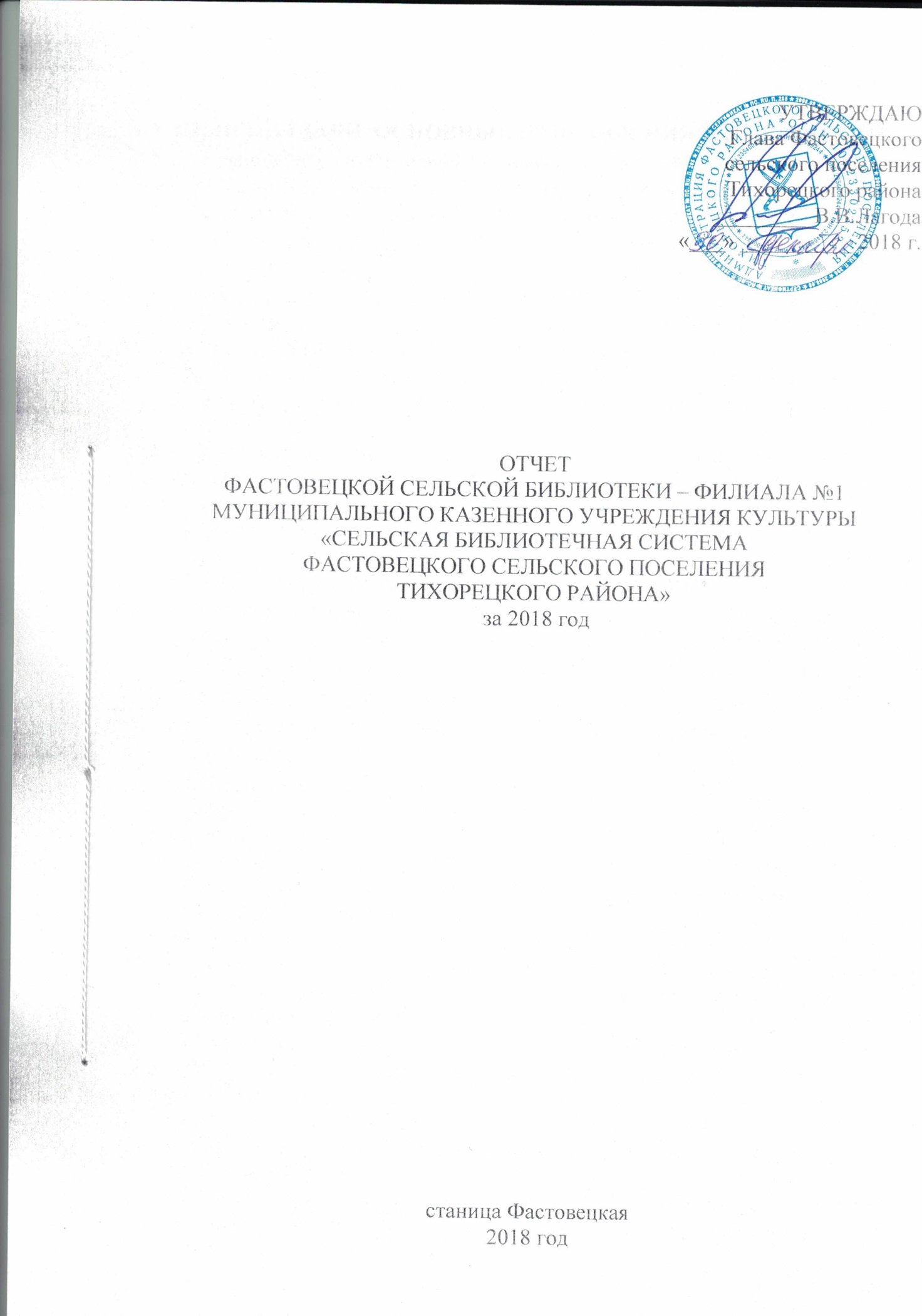  Глава Фастовецкого сельского поселения Тихорецкого района _________В.В.Лагода «___» __________ 2018 г.ОТЧЕТФАСТОВЕЦКОЙ СЕЛЬСКОЙ БИБЛИОТЕКИ – ФИЛИАЛА №1 МУНИЦИПАЛЬНОГО КАЗЕННОГО УЧРЕЖДЕНИЯ КУЛЬТУРЫ «СЕЛЬСКАЯ БИБЛИОТЕЧНАЯ СИСТЕМА ФАСТОВЕЦКОГО СЕЛЬСКОГО ПОСЕЛЕНИЯ ТИХОРЕЦКОГО РАЙОНА» за 2018 год станица Фастовецкая 2018 год1. ЦЕЛИ И ЗАДАЧИ, ОСНОВНЫЕ НАПРАВЛЕНИЯДЕЯТЕЛЬНОСТИ	91.1. Наиболее значительные события в деятельности библиотек муниципального образования в отчетный (планируемый) период                        91.2. Региональные и муниципальные нормативно-правовые акты, оказавшие влияние на деятельность муниципальных библиотек в анализируемом году      101.3. Программы сохранения и развития библиотечной отрасли территории (муниципального образования), ее финансовое обеспечение. Наличие других проектов,  целевых программ (региональных, муниципальных), направленных на развитие библиотек муниципального образования                                           111.4.Вопросы по развитию библиотечного дела, вынесенные на рассмотрение муниципальных органов законодательной и исполнительной  власти местного самоуправления	111.5.Мероприятия, направленные на внедрение Модельного стандарта деятельности общедоступной библиотеки (Приказ МК РФ от 31.10. 2014 г.), организацию модельных библиотек	121.6.Участие в акциях, мероприятиях, конкурсах общероссийского, краевого, муниципального масштаба (перечислить)	122. ОРГАНИЗАЦИЯ ОБСЛУЖИВАНИЯ НАСЕЛЕНИЯ	132.1.Библиотечная сеть	132.1.1.Характеристика библиотечной сети на основе форм государственной статистической отчетности 6-НК и данных мониторинга о деятельности библиотек – структурных подразделений организаций культурно-досугового типа (фактические данные, независимо от формы государственной отчетности)	132.1.2.Организационно-правовые аспекты структуры библиотечной сети и изменения, происходившие в анализируемом году (виды библиотек, библиотечных объединений и других организаций, оказывающих библиотечные услуги населению - перечислить и указать число по каждому виду). Форма организации учреждений (казенное, бюджетное, автономное)  142.1.3.Решения, принятые органами местного самоуправления в рамках выполнения полномочий по организации библиотечного обслуживания населения. Реорганизация (открытие, закрытие, слияние, передача) муниципальных библиотек в структуры не библиотечных организаций; изменение правовых форм библиотек	142.1.4.Доступность библиотечных услуг: соблюдение нормативов обеспеченности библиотеками населения в разрезе муниципального образования; среднее число жителей на одну библиотеку; число населенных пунктов и число жителей в них, не имеющих возможности доступа к библиотечным услугам; обслуживание нестационарными формами (в т. ч. стоянки библиобуса)	142.1.5. Краткие выводы по подразделу. Основные направления трансформации сети и меры, принимаемые для преодоления деструктивных процессов, если таковые были выявлены                                                                                            152.2. Основные статистические показатели деятельности библиотеки	152.2.1. Анализ выполнения количественных и качественных показателей          152.2.2. Оказание платных услуг                                                                                 16                                                                                  2.2.3.  Краткие выводы по подразделу. Основные тенденции в изменении потребностей пользователей и их удовлетворение                                                16                                          2.3.Организация и содержание библиотечного обслуживания пользователей	162.3.1. Программно-проектная деятельность библиотек	162.3.2. Продвижение библиотек и библиотечных услуг и др.	162.3.3. Работа с основными читательскими группами (основные  тенденции в потребностях пользователей и их удовлетворение, анализ читательского контингента)                                                                                                               172.3.4. Библиотечное обслуживание людей с ограниченными возможностями (включая помощь в освоении ПЭВМ).	192.3.5. Обслуживание удаленных пользователей	202.3.6.Направления и формы работы с пользователями: тематика, содержание, формы и методы работы	20Основные направления:	20Формирование гражданско-патриотической позиции  населения Популяризация государственной символики России, Кубани	20100-летие окончания  Первой мировой войны	23Экономическое просвещение населения	23Правовое просвещение, содействие повышению правовой культуры, участие библиотек в избирательных кампаниях	23Работа в помощь реализации Закона Краснодарского края № 1539-КЗ («детский» закон)	24Деятельность Публичных центров (секторов) доступа к правовой и социально значимой информации	24Библиотека и местное самоуправление: вопросы взаимодействия. Работа с документами МСУ	24Содействие формированию культуры межнационального общения,  межкультурные связи, противодействие экстремизму, терроризму	25Духовность. Нравственность. Милосердие. Работа с социально незащищенными слоями населения	25Мероприятия, направленные на профилактику асоциальных явлений (наркомании, алкоголизм, курение, СПИД). Популяризация здорового образа жизни	26Книга и семья. Формирование культуры семейных отношений. Гендерное равенство	26Содействие развитию художественно-эстетических вкусов. Продвижение книги, популяризация чтения и русского языка. Эстетическое просвещение	27Экологическое просвещение	28Работа в помощь профориентации	28Культурно-досуговая деятельность, любительские объединения, клубы по интересам.	283. КРАЕВЕДЧЕСКАЯ ДЕЯТЕЛЬНОСТЬ БИБЛИОТЕК	283.1. Реализация краеведческих проектов, в том числе корпоративных	283.2. Анализ формирования и использования фондов краеведческих документов и местных изданий (движение фонда, источники поступлений, выдача)	293.3.Формирование краеведческих баз данных и электронных библиотек	293.4.Основные направления краеведческой деятельности – по тематике (историческое, литературное, экологическое и др.) и формам работ	303.5.Выпуск краеведческих изданий, электронных презентаций	313.6.Раскрытие и продвижение краеведческих фондов, в том числе создание виртуальных выставок и музеев	333.7.Создание в муниципальных библиотеках историко-краеведческих мини-музеев, краеведческих и этнографических комнат и уголков и т.п.	324. ВНЕШНЯЯ ДЕЯТЕЛЬНОСТЬ БИБЛИОТЕК	324.1. Библиотеки и социальное партнерство (творческие контакты и партнерские отношения с органами власти,  государственными и другими общественными организациями и структурами, межбиблиотечное взаимодействие)	324.2.Поддержка библиотек местным сообществом. Участие общественностив управлении библиотеками, попечительские, читательские советы, привлечение библиотечных активов, волонтеров	334.3. Рекламно-информационная деятельность	335.БИБЛИОТЕЧНЫЕ ФОНДЫ: ФОРМИРОВАНИЕ ,	ИСПОЛЬЗОВАНИЕ. СОХРАННОСТЬ	335.1. Характеристика совокупного фонда библиотек муниципального образования: анализ статистических показателей, отражающих формирование и использование библиотечных фондов на физических (материальных) носителях информации (динамика за два года), объём, видовой и отраслевой состав	345.2. Поступления в фонды муниципальных библиотек: печатных изданий  (соблюдение норматива ЮНЕСКО - 250 документов в год на 1000 жителей);  электронных документов, в т. ч. локальные сетевые ресурсы, удаленные сетевые ресурсы (подписка на ЭБС и др.), ЭД на съемных носителях; подписка на периодические издания, изменение в репертуаре и количестве названий	345.3. Выбытие из фондов муниципальных библиотек с указанием причин исключения из фонда (печатных изданий, электронных документов)	355.4.Анализ и оценка состояния фондов библиотек (обновляемость,   обращаемость фондов)	355.5. Финансирование комплектования (объемы, основные источники)	355.6.Документы, регламентируюшие работу с обязательным экземпляром в библиотеках муниципального образования	355.7. Обеспечение сохранности фондов:	365.8.Краткие выводы по разделу. Основные тенденции в формировании и использовании фондов. Основные проблемы обеспечения сохранности библиотечных фондов                                                                                               366.КАТАЛОГИЗАЦИЯ И ОЦИФРОВКА БИБЛИОТЕЧНОГО ФОНДА	366.1.Обработка документов, организация и ведение каталогов. Паспортизация каталогов (АК, СК, др.)	366.2.Создание электронных каталогов и других баз данных муниципальными библиотеками. Динамика в целом по муниципальному образованию:	37- выполнение показателей, включенных региональные «дорожные карты»: увеличение количества библиографических записей в электронных каталогах муниципальных библиотек - состояние ретроспективной конверсии; перевод имеющихся карточных каталогов и картотек в электронный каталог	37- участие муниципальных библиотек в проектах по корпоративной каталогизации документов библиотечных фондов	37- совокупный объем собственных библиографических баз данных муниципальных библиотек, объем электронных каталогов муниципальных библиотек, из них объем электронного каталога, доступного в сети Интернет	376.3.Оцифровка документов библиотечного фонда муниципальных библиотек (если имеется)	386.4.Обеспечение удаленным пользователям доступа к полнотекстовым документам электронных библиотечных систем	386.5.Краткие выводы по разделу. Общие проблемы формирования и использования электронных ресурсов в библиотечной сфере региона               387.СПРАВОЧНО-БИБЛИОГРАФИЧЕСКОЕ,  ИНФОРМАЦИОННОЕ ОБСЛУЖИВАНИЕ ПОЛЬЗОВАТЕЛЕЙ	387.1. Организация и ведение СБА в библиотеках	387.2. Справочно-библиографическое обслуживание индивидуальных пользователей и коллективных абонентов. Развитие системы СБО с использованием ИКТ	397.3. Организация МБА и ЭДД в муниципальных библиотеках	407.4. Формирование информационной культуры пользователей	407.5. Выпуск библиографической продукции	418.АВТОМАТИЗАЦИЯ БИБЛИОТЕЧНЫХ ПРОЦЕССОВ	418.1.Состояние компьютерного парка муниципальных библиотек. Уровеньобеспечения библиотеки компьютерной техникой. Оснащение компьютерами рабочих мест:	41• работников библиотек	41• пользователей	418.2.Наличие локальной вычислительной сети и высокоскоростных линий доступа в Интернет	428.3.Наличие (планируемое к приобретению) лицензионного программного обеспечения, тип операционных систем, офисных приложений, программное обеспечение для электронного каталога (перечислить)	428.4.Наличие и тип локальной сети	428.5.Автоматизация основных библиотечных процессов: управленческих, технологических (комплектование, обработка и каталогизация, создание справочно-библиографического аппарата и др.)	428.6.Представительство муниципальных библиотек в сети Интернет	42-число муниципальных библиотек, имеющих веб-сайты	43-число муниципальных библиотек, имеющих веб-страницы, аккаунты в социальных сетях и т.п.	438.7.Предоставление удаленного доступа к электронным ресурсам и виртуальным услугам, участие в корпоративных проектах	438.8.Формы информационных услуг, предоставляемых пользователям с использованием электронных технологий	438.9.Наличие отделов (секторов) автоматизации, специалистов-программистов в библиотеках	448.11.Общие выводы о проблемах технологического развития муниципальных библиотек в области внедрения информационных систем в работу с пользователями и внутренние технологические процессы                                   4410. БИБЛИОТЕЧНЫЙ ПЕРСОНАЛ. СОЦИАЛЬНОЕ РАЗВИТИЕ КОЛЛЕКТИВА ПОВЫШЕНИЕ ПРОФЕССИОНАЛЬНОЙ КУЛЬТУРЫ КАДРОВ	4410.1. Кадровое обеспечение деятельности библиотек: количественный и качественный состав, подбор, укомплектованность штата, текучесть кадров	4410.2.Участие  работников библиотек в  работе органов МСУ, общественных, партийных организаций и т. д.	4410.3. Предпринимаемые меры для закрепления кадров. Система стимулирования работников. Примеры установления органами местного самоуправления, предприятиями или организациями дополнительных льгот библиотечным работникам в счет средств местного бюджета или собственных ресурсов	4510.4. Меры, направленные на улучшение условий труда, решение проблем материального, бытового устройства, социальная поддержка работников библиотек	4510.5. Мероприятия по охране труда	4510.6. Обеспечение программы непрерывного образования персонала, мероприятия по повышению квалификации кадров (перечислить формы, обозначить темы, осветить вопрос обучения персонала информационным и телекоммуникационным технологиям на рабочем месте; приложить план семинарских занятий библиотечных работников)	4510.7. Дифференцированная подготовка и переподготовка кадров:	46•по специальностям (руководители, методисты, библиографы, (представить программы обучения отдельных групп специалистов)	46• по уровням (федеральный, краевой, муниципальный, перечислить, где планируется или состоялось обучение)	4610.8.Краткие выводы. Проблемы обеспечения муниципальных библиотек персоналом, отвечающим технологическим и информационным вызовам времени                                                                                                                       4611. АДМИНИСТРАТИВНО-УПРАВЛЕНЧЕСКАЯ ДЕЯТЕЛЬНОСТЬ	4611.1. Меры по совершенствованию управления библиотеками муниципального образования: система  управления библиотеками, структура аппарата управления	4611.2. Наличие соглашений между администрацией муниципального образования и администрациями поселений о передаче полномочий (в части методического обеспечения библиотечной деятельности, комплектования и обработки фондов библиотек поселений, создания единого справочно-библиографического аппарата, др.)	4611.3. Документационное обеспечение деятельности  библиотек ЦБС, библиотечных объединений муниципального образования, поселений, самостоятельных или входящих в состав других учреждений (устав и/или положение о библиотеке, свидетельство о постановке на учет юридического лица в налоговом органе, правила внутреннего распорядка, правила пользования учреждением, положения о структурных подразделениях библиотеки, положение об обработке персональных данных, технический паспорт библиотеки, инструкция по охране труда и технике безопасности; инструкция по пожарной безопасности; инструкция по электробезопасности, регламент предоставления услуги, стандарт качества услуги, паспорт муниципальной услуги)	4711.4.Характеристика бюджета библиотек территории по основным источникам и статьям расхода. Уровень бюджетной обеспеченности библиотек муниципального образования (поселений)                                                             4712. МАТЕРИАЛЬНО-ТЕХНИЧЕСКИЕ РЕСУРСЫ БИБЛИОТЕК              4712.1.Обязательства учредителя по материально-техническому обеспечению библиотек                                                                                                                   4712.2.Предпринятые меры для  укрепления  МТБ и технической оснащенности библиотек муниципального образования, поселений                                            48• Обеспеченность площадями, соответствие размеров площадей требованиям «Модельного стандарта»                                                                                          48 •Физическое состояние зданий и помещений библиотек: примеры улучшения или ухудшения условий действующих библиотек, перевод  их в помещения, не соответствующие требованиям охраны труда, хранения библиотечных фондов и библиотечного обслуживания населения, выселение по инициативе владельца помещения или другим причинам                                                                           48 •Проблемы модернизации библиотечных зданий, приспособления внутреннего пространства библиотек к современным потребностям пользователей, создание условий для безбарьерного общения                                                                       48•Состояние отопления (перечень не отапливаемых библиотек, имеющих печное отопление)                                                                                                     48•Наличие пожарно-охранной сигнализации, имели ли место факты закрытия библиотек по причине несоответствия требованиям пожарной безопасности, телефонизация: сколько библиотек не имеют телефонов, факты снятия или отключения телефонов (указать причины)                                                             48•Оборудование библиотек, состояние библиотечной мебели, замена деревянных стеллажей на металлические и др.                                                      49• Техническая оснащенность современной аудио, видео- , множительной техникой                                                                                                                     49•Сведения о наличии автотранспорта, о его состоянии и использовании (год выпуска, техническое состояние, как используется, существует ли график выездов, определены ли места стоянок,  имеются  ли  проблемы  по использованию транспорта библиотечными учреждениями и какие)                 49 12.3. Финансовое обеспечение материально-технической базы, привлечение внебюджетных средств                                                                                             4913. ОСНОВНЫЕ ИТОГИ ГОДА                                                                           491. ЦЕЛИ И ЗАДАЧИ, ОСНОВНЫЕ НАПРАВЛЕНИЯДЕЯТЕЛЬНОСТИ1.1. Наиболее значительные события в деятельности библиотек муниципального образования в отчетный (планируемый) периодВ 2018 году в деятельности Фастовецкой сельской библиотеки-филиала №1 (далее библиотека) отражены общественно значимые события, знаменательные и литературные даты, юбилеи, в рамках которых организованы и проведены различные мероприятия:в Год добровольца (волонтера) библиотекой привлечена группа молодых читателей к активному участию в основных направлениях работы библиотеки, популяризации чтения. С их участием проведены мероприятия по увековечиванию подвига земляков (уроки мужества «Память сильнее времени» и «Мадонны войны», историческая панорама «Сражение за Кубань. Стратегическое значение», час воинской славы «На рубежах мужества», урок русской доблести «Память забытой войны»), организованы работа интерактивных площадок по продвижению чтения в дни выборов Президента РФ, депутатов Совета муниципального образования Тихорецкий район седьмого созыва, главы Фастовецкого сельского поселения Тихорецкого района, ко Дню библиотек, ко Дню станицы, к 200-летию И.Тургенева, ко Дню Героев отечества, ко Дню открытия Года Театра, распространение рекламной продукции библиотеки (буклетов, визиток); библиотечными волонтерами являются и руководители ТОС, и социальные работники отделения социального обслуживания на дому № 11 и № 20 ГБУ СОКК «Тихорецкий комплексный центр социального обслуживания населения», на добровольной основе обслуживающие книгами читателей преклонного возраста и жителей хуторов; к 200-летию со дня рождения Ивана Сергеевича Тургенева библиотека участвовала в интерактивном районном марафоне чтения «Вдохновленные Тургеневым».  В рамках марафона библиотекой проведены: квест по «Полному собранию сочинений и писем» И.Тургенева, обсуждение пьесы «Месяц в деревне», просмотр двух экранизаций «Вешние воды», двух экранизаций «Отцы и дети, двух экранизаций «Месяц в деревне»; совместно с народным самодеятельным театром «Золотая маска» проведен вечер-портрет «Великий мастер языка и слова»; к 200-летию со дня рождения М.И. Петипа и единому дню открытия Года театра библиотекой организована интерактивная площадка «Слово о театре», с интересными фактами о «Патриархе русского балета»,  организацией показа фильма «Третья молодость» (советско-французского производства 1965 года)  и роликов из балета «Лебединое озеро» в постановке театра классической хореографии «La classique»;150-летие со дня рождения Максима Горького отмечено проведением литературного часа «Читая Горького»;в рамках перекрёстного года: Год Японии в России и России в Японии, библиотека провела виртуальную экскурсию «Под сенью цветущей сакуры»;в рамках Десятилетия действий за безопасность дорожного движения проведен урок безопасности «Знай правила движения, как таблицу умножения»;Десятилетию детства в России посвящен час размышления «Дети. Преступность. Беда»;Году культуры в Содружестве Независимых Государств библиотека посвятила литературный аукцион «Загадки русских слов»;накануне выборов  Президента России библиотекой проведена интеллектуальная игра «Я – гражданин России, я избиратель»;в дни чемпионата мира по футболу в библиотеке работали фан-зона «Дневник чемпионата» и виртуальный зал славы «Пас, удар, гол!!!». Молодые читатели библиотеки принимали участие в квестболе «Футбол игра миллионов»; 75-летию разгрома советскими войсками немецко-фашистских войск в Сталинградской битве библиотека посвятила литературно-исторический монтаж «Горячий снег нашей Победы»; 100-летие со дня рождения комсомола было отмечено проведением совместного мероприятия с муниципальным казенным учреждением культуры «Сельский Дом культуры Фастовецкого сельского поселения Тихорецкого района» - устного журнала «Пусть песни расскажут, какими мы были». Библиотекой подготовлен видеоролик «Комсомольская летопись Кубани» для второй страницы журнала; 100-летие окончания Первой мировой войны было отмечено проведением урока русской доблести «Память забытой войны» сотрудниками библиотеки и заведующего историческим отделом муниципального казенного учреждения культуры «Сельский Дом культуры Фастовецкого сельского поселения Тихорецкого района»;к 75-летию освобождения Краснодарского края от немецко-фашистских захватчиков и завершения битвы за Кавказ библиотекой проведен ряд совместных мероприятий с муниципальным казенным учреждением культуры «Сельский Дом культуры Фастовецкого сельского поселения Тихорецкого района»:  уроки мужества «Память сильнее времени» (ко Дню освобождения города Тихорецка и Тихорецкого района от немецко-фашистских захватчиков), квест-игра «Сражение за Кубань. Стратегическое значение».  Инновационным прорывом  совместной работы библиотеки и станичного музея стал час воинской славы «На рубежах мужества» к юбилейной дате завершения битвы за Кавказ. Впервые к мероприятию была подготовлена видеопрезентация, объединившая слайды, кадры из документальных фильмов, музыкальный фон для текста. Бессмертным видеопарадом под песню «Вы шли, шли навстречу славе» из фильма «Фронт без флангов» прошли портреты ветеранов-фронтовиков станицы Фастовецкой. 1.2. Региональные и муниципальные нормативно-правовые акты, оказавшие влияние на деятельность муниципальных библиотек в анализируемом году Мероприятия по повышению заработной платы работникам библиотек проведены в соответствии с постановлением администрации Фастовецкого сельского поселения Тихорецкого района от 15 июля 2013 № 184 «Об утверждении плана мероприятий («дорожная карта»), направленного на повышение эффективности сферы культуры Фастовецкого сельского поселения Тихорецкого района, подведомственных администрации Фастовецкого сельского поселения Тихорецкого района» (с изменениями от 7 апреля 2014 года, от 4 марта 2015 года, от 16 марта 2015 года, от 12 ноября 2015 года, от 14 марта 2016 года № 74, от 16 января 2017 года № 11, от 14 июля 2017 года, от 18 октября 2017 года, от 30 января 2018 года, от 1 октября 2018 года).Мероприятия по финансовому обеспечению библиотеки были проведены в соответствии с решением от 08.12.2017 года № 164 «О бюджете Фастовецкого сельского поселения Тихорецкого района на 2018 год» (с изменениями от 26 июня 2018 года № 174, от 22 февраля 2018 года № 181, от 30 марта 2018 года № 182, от 25 мая 2018 года № 188, от 22 июня 2018 года № 190, от 20 июля 2018 года № 191, от 28 сентября 2018 года № 194).Мероприятия по закупкам товаров, работ, услуг для нужд муниципального казенного учреждения культуры «Сельская библиотечная система Фастовецкого сельского поселения Тихорецкого района» проведены в соответствии с постановлением администрации Фастовецкого сельского поселения Тихорецкого района от 23 мая 2016 года № 150 «Об утверждении Правил определения нормативных затрат на обеспечение функций администрации Фастовецкого сельского поселения Тихорецкого района и подведомственных ей муниципальных казенных учреждений».1.3. Программы сохранения и развития библиотечной отрасли территории (муниципального образования), ее финансовое обеспечение. Наличие других проектов,  целевых программ (региональных, муниципальных), направленных на развитие библиотек муниципального образования Муниципальная программа муниципального образования Тихорецкий район «Развитие культуры на 2015-2020 годы (постановление администрации муниципального образования Тихорецкий район от 29.09.2014г. № 1439).Муниципальная программа Фастовецкого сельского поселения Тихорецкого района «Развитие культуры» на 2018 - 2020 годы (постановление администрации Фастовецкого сельского поселения Тихорецкого района от 1 сентября 2017 года № 128).1.4. Вопросы по развитию библиотечного дела, вынесенные на рассмотрение муниципальных органов законодательной и исполнительной  власти местного самоуправления Принятые итоговые документы (указать название, номер и дату принятия документов по итогам рассмотрения, если такие имеются). Если вопрос был выдвинут на рассмотрение, но не рассматривался - указать  причинуНа рассмотрение администрации Фастовецкого сельского поселения Тихорецкого района и Совета Фастовецкого сельского поселения Тихорецкого района были вынесены вопросы об улучшении освещения рабочих мест в библиотеке. О приобретении компьютера. 1.5. Мероприятия, направленные на внедрение Модельного стандарта деятельности общедоступной библиотеки (Приказ МК РФ от 31.10. 2014 г.), организацию модельных библиотекВ помещениях библиотек настроен терминалы доступа к НЭБ. Для ответственного за доступ к электронным изданиям, охраняемым авторским правом, активирована роль оператора электронного читального зала.У входов в помещения библиотек размещены тактильные таблички шрифтом Брайля с режимом работы библиотек.Библиотечный фонд пополнен изданиями со шрифтом Брайля.  1.6. Участие в акциях, мероприятиях, конкурсах общероссийского, краевого, муниципального масштаба (перечислить) Библиотека приняла участие в акциях: -Всероссийских:«Библионочь-2018» - проведением исторической панорамы «Сражение за Кубань. Стратегическое значение» и квест-игры «Георгиевские страницы» (в акции приняли участие 365 человек);«Ночь кино» - организацией работы интерактивной площадки «Волшебный мир кино», где к участию в интеллектуальных викторинах привлечены 100 человек.-Всекубанских:«Читаем Пушкина» - проведением своей игры «Такой знакомый и незнакомый Пушкин» (участвовали 125 человек);-Районных:«Промчалось лето красное, здравствуй время классное» - организацией интерактивной площадки-библиоатракциона «Остров загадок и приключений» (посетили 250 человек).Библиотека принимала участие в краевых и районных конкурсах:в смотре-конкурсе  совместных проектов муниципальных библиотек Краснодарского края с муниципальными и общественными организациями по патриотическому воспитанию «Живая история Кубани», разработан совместный проект Фастовецкой сельской библиотеки и станичного музея «Память, память за собою позови…», с целью увековечения памяти и отражения заслуг земляков-фастовчан, путем проведения совместных мероприятий (с использованием мультимедийных средств), посвященных знаменательным и памятным датам Краснодарского края;к участию в Евразийском библиотечном Интернет-форуме «Футбол – спорт, искусство, творчество» в конкурсе электронных книжно-иллюстративных выставок «Футбол без границ» в номинации «Библиотекарь» подготовлена электронная выставка «Поле! Русское поле!» (размещена на странице библиотеки в социальной сети «Одноклассники.ru»  https://ok.ru/video/883596528357); библиотека стала участницей общероссийского проекта «БиблиоРодина». На сайте учреждения и на странице в социальной сети размещено информационное обращение к читателям и жителям Фастовецкого сельского поселения о проекте и о возможности оформления подписки для библиотеки. Библиотекой проведена работа по привлечению читателей  к участию в конкурсах общероссийского, краевого масштаба:к участию во Всероссийском конкурсе юных чтецов «ЖИВАЯ КЛАССИКА» Фонда «Живая классика» привлечено 2 человека;к участию в краевой викторине Кубанского казачьего войска, посвящённой 100-летию окончания Первой мировой войны и участию в ней кубанского казачества, привлечено 2 человека;в региональном этапе конкурса Министерства труда и социального развития Краснодарского края «Семья года» представлена семья Букиревых в номинации «Золотая семья»;к участию в краевом интеллектуальном кибер-турнире «Поколение WWW» ГБУК «Краснодарская краевая юношеская библиотека имени И.Ф. Вараввы» привлечена команда из 5 человек старших подростков. За три уровня конкурса командой набрано 69 баллов;Все мероприятия библиотеки по привлечению читателей к участию в конкурсах общероссийского, краевого масштаба привели к тому, что библиотека все чаще становилась местом организации интеллектуального досуга молодежи.2. ОРГАНИЗАЦИЯ ОБСЛУЖИВАНИЯ НАСЕЛЕНИЯ2.1. Библиотечная сеть 2.1.1. Характеристика библиотечной сети на основе форм государственной статистической отчетности 6-НК и данных мониторинга о деятельности библиотек – структурных подразделений организаций культурно-досугового типа (фактические данные, независимо от формы государственной отчетности) Изменений  в структуре муниципального казенного учреждения культуры «Сельская библиотечная система Фастовецкого сельского поселения Тихорецкого района» не происходило.Муниципальное казенное учреждение культуры «Сельская библиотечная система Фастовецкого сельского поселения Тихорецкого района» создано с целью организации библиотечного, информационного, справочно-библиографического обслуживания населения Фастовецкого сельского поселения Тихорецкого района, является юридическим лицом, имеет в своей структуре две библиотеки:Фастовецкая сельская библиотека-филиал- без права юридического лица - №1 осуществляет библиотечное обслуживание населения Фастовецкого сельского поселения Тихорецкого района с 14 лет; Детская сельская библиотека-филиал №2 – без права юридического лица - осуществляет библиотечное обслуживание детского населения Фастовецкого сельского поселения Тихорецкого района до 14 лет.2.1.2. Организационно-правовые аспекты структуры библиотечной сети и изменения, происходившие в анализируемом году (виды библиотек, библиотечных объединений и других организаций, оказывающих библиотечные услуги населению - перечислить и указать число по каждому виду). Форма организации учреждений (казенное, бюджетное, автономное)Форма организации учреждения – казенная.Изменений в организационно-правовой структуре учреждения не происходило.2.1.3. Решения, принятые органами местного самоуправления в рамках выполнения полномочий по организации библиотечного обслуживания населения. Реорганизация (открытие, закрытие, слияние, передача) муниципальных библиотек в структуры не библиотечных организаций; изменение правовых форм библиотек В отчётном году администрация Фастовецкого сельского поселения Тихорецкого района решения об изменении организационно-правовых форм учреждения не принимала, реорганизацию системы не проводила.2.1.4. Доступность библиотечных услуг: соблюдение нормативов обеспеченности библиотеками населения в разрезе муниципального образования; среднее число жителей на одну библиотеку; число населенных пунктов и число жителей в них, не имеющих возможности доступа к библиотечным услугам; обслуживание нестационарными формами (в т. ч. стоянки библиобуса)Доступность предоставляемых услуг населению определена Уставом, утвержденным постановлением администрации Фастовецкого сельского поселения Тихорецкого района от 2 июня 2011 года № 137.В соответствии с Уставом библиотека предоставляет традиционные бесплатные услуги библиотечно-библиографического обслуживания: запись новых читателей в библиотеку по предъявлению документа, удостоверяющего личность, и выдача документов во временное пользование в соответствии с Правилами пользования библиотекой, обеспечение свободного доступа к системе каталогов и картотек и предоставление информации о составе библиотечного фонда через другие формы библиотечного информирования, оказание консультационной и справочной помощи в поиске конкретных документов, организация доставки документов или их копий их других библиотек  с помощью межбиблиотечного абонемента, предоставление доступа к опубликованным нормативно-правовым документам местного самоуправления;  и бесплатные услуги, предоставляемые в электронном виде:предоставление доступа к социально-значимой информации ресурсов Интернет, предоставление удаленного доступа к электронному районному каталогу, организация работы электронных читальных залов для работы с документами из фондов национальной электронной библиотеки, информационное и справочно-библиографическое обслуживание по электронной почте.Библиотечным обслуживанием охвачены три населенных пункта Фастовецкого сельского поселения Тихорецкого района (станица Фастовецкая – 9073 человек, в т.ч. 1747 человек детей, хутор Криница – 45 человек, хутор Тихонький – 69 человек). На Фастовецкую сельскую библиотеку-филиал №1приходится 7439 жителей старше 14 лет, на Детскую сельскую библиотеку-филиал №2 - 1747 жителей до 14 лет.С целью приближения библиотечных услуг к жителям хуторов, читателям преклонного возраста и  людям с ограниченными возможностями здоровья, библиотекой используется такая форма работы, как книгоношество. К книгоношеству привлечены активные читатели – жители хуторов, имеющие транспорт,  руководители ТОС Фастовецкого сельского поселения, работники отделения социального обслуживания на дому № 11 и № 20 ГБУ СОКК «Тихорецкий комплексный центр социального обслуживания населения».Выходные библиотек не совпадают, таким образом ежедневно желающие могут пользоваться услугами той или иной библиотеки. В летнее время библиотеки по три дня в неделю работали до 20.00, и как показала практика, желающих, посещать библиотеки в более позднее время, не было.2.1.5.Краткие выводы по подразделу. Основные направления трансформации сети и меры, принимаемые для преодоления деструктивных процессов, если таковые были выявленыБиблиотечная система в 2018 году не претерпела структурных изменений. Библиотеки активно осваивают современные информационные технологии с целью расширения круга читателей за счет виртуальных пользователей.2.2. Основные статистические показатели деятельности библиотеки2.2.1. Анализ выполнения количественных и качественных показателей:Небольшой рост основных показателей свидетельствует о востребованности библиотеки читателями.Число документовыдач выросло на 41 и составляет 37582 ус.ед.Число посещений выросло на 26 и составляет 12657 посещений.Число пользователей выросло на 1 и составляет 1859 человек.Всего массовых мероприятий проведено 92, число посещений на массовых мероприятиях 7120, равнозначно по отношению к прошлому году.Относительные показатели остаются на уровне прошлого года: средняя читаемость книги в год 20,2, средняя посещаемость – 6,8.Посещаемость сайта муниципального казенного учреждения культуры «Сельская библиотечная система Фастовецкого сельского поселения Тихорецкого района»: посетителей – 1740, визитов – 1898, просмотров – 3620.2.2.2. Оказание платных услуг Платные услуги в муниципальном казенном учреждении культуры «Сельская библиотечная система Фастовецкого сельского поселения Тихорецкого района» не оказываются.2.2.3.  Краткие выводы по подразделу. Основные тенденции в изменении потребностей пользователей и их удовлетворениеПо итогам года выполнены все плановые показатели, что говорит о качественной организации труда.2.3. Организация и содержание библиотечного обслуживания пользователей 2.3.1. Программно-проектная деятельность библиотекразработан совместный проект библиотеки и станичного музея «Память, память за собою позови…», с целью увековечения памяти и отражения заслуг земляков-фастовчан, путем проведения совместных мероприятий (с использованием мультимедийных средств), посвященных знаменательным и памятным датам Краснодарского края. В рамках проекта проведены: час воинской славы «На рубежах мужества» к 75-летию освобождения Краснодарского края от немецко-фашистских захватчиков и завершения битвы за Кавказ, урок русской доблести «Память забытой войны» к 100-летию окончания Первой мировой войны.2.3.2. Продвижение библиотек и библиотечных услуг и др. С целью продвижения библиотеки и оказываемых ею услуг, в течение года организованы и проведены мероприятия с использованием традиционных и инновационных форм. Наиболее крупные: квест-игра «Сражение за Кубань. Стратегическое значение» - приняли участие 365 человек;своя игра «Такой знакомый и незнакомый Пушкин» (участвовали 125 человек);интерактивная площадка «Волшебный мир кино» (100 участников);интерактивная площадка-библиоатракцион «Остров загадок и приключений» (посетили 250 человек);библиофест «Во! круг книг» (в рамках Дня станицы, 352 участника).Инновации года:При выборе новых форм массовой и информационной работы, специалисты Библиотеки ориентировались на те, которые были более востребованы пользователями:интеллектуально-интерактивный полигон «Ключ к ребусу», в период летних каникул читатели 14-17 лет получали в библиотеке карточки с головоломками и ребусами, для расшифровки которых необходимо было прочитать произведения русских и зарубежных классиков;город литературных имен, участники игры, по типу игры в города, где каждый называет город по последней букве города, названного предыдущим игроком, должны произнести названия книг, художественных произведений вместо городов. Эта игра так понравилась молодежи, что ими были переписаны названия большей части книг из фонда, а также выбраны и книги для чтения;дни Тургеневских фильмов,  накануне 200-летия со дня рождения И.С.Тургенева в библиотеке демонстрировались лучшие экранизации художественных произведений И.С.Тургенева. Среди них «Поездка в Висбаден» (1989) и «Вешние воды» (1989), «Отцы и дети» (1983) и «Отцы и дети» (2008), «Месяц в деревне» (1973) и «Две женщины» (2014) (приняли участие в просмотрах 20 человек). В результате просмотров на повесть И.С.Тургенева «Вешние воды» образовалась очередь. 2.3.3. Работа с основными читательскими группами (основные  тенденции в потребностях пользователей и их удовлетворение, анализ читательского контингента).В «Дневнике учета работы» выделены основные группы читателей для библиотечно-библиографического обслуживания:Анализ читательских формуляров показал, что в сравнении с прошлым годом, запросы пользователей существенно не изменились. Читателей интересует научно-познавательная, историческая литература. Из справочных изданий наиболее востребованы издания из серии «100 великих», по ремонту домовладений, по уходу за домашними животными. Увеличилось количество обращений к словарям русского языка участниками спортивной секции бокса, которые в перерывах между занятиями в школе и боксом выполняют в библиотеке домашнее задание по русскому языку.Наиболее часто были востребованы книги: из серий «Жизнь замечательных людей», «100 главных книг», «Исторический роман», «Сибириада», «Русская классика ХХ века», «Зарубежная классика», «Военные приключения», «Звездный лабиринт», «S.T.A.L.K.E.R.». Молодые читатели были увлечены произведениями Р.Брэдбери «Вино из одуванчиков»,  Д.Сэлинджера «Над пропастью во ржи», Р.Баха «Чайка по имени Джонатан Ливингстон».Не раз пользователи обращались к краеведческим изданиям, посвященным станице Фастовецкой. Популярна у читателей книга воспоминаний первого летчика из Фастовецкой А.В.Лукьяшко «Мой путь в авиацию». Не ослабевает интерес пользователей к литературе Кубани. Наиболее популярны стихи В.Бакалдина и К.Обойщикова, произведения о чекистах Г.Василенко и И.Мутовина, политические детективы В.Рунова, романы: П.Вишневского «Перед грозой», П.Игнатова «Подполье Краснодара», П.Иншакова «Весна».В рамках Года добровольца (волонтера) из представленных в рубрике «От милосердия в книге к неравнодушию в жизни» выставки «Помощь. Милосердие. Поддержка» книг наиболее востребованы были В.Гюго «Отверженные», Ю.Рытхэу «Сон в начале тумана», Ф. Алиева «Роса выпадает на каждую травинку», книга Архимандрита Тихона (Шевкунова) «Несвятые святые», А.Лиханов «Благие намерения», А.Приставкин «Ночевала тучка золотая».  Не первый год остаётся востребованной книга А.Торика «Флавиан».В результате мероприятий библиотеки к юбилейным датам М.Горького и И.С.Тургенева активизировался читательский  спрос на роман М.Горького «Васса Железнова» и на повесть И.Тургенева «Вешние воды».В дни чемпионата мира по футболу были популярны книги-воспоминания известных тренеров, футболистов, журналистов, известных деятелей культуры о развитии отечественного футбола.Памятные даты военной истории России также оказывали влияние на интересы читателей. Накануне 100-летия Красной Армии наиболее популярными в библиотеке были научно-популярные и художественные издания, посвященные теме Гражданской войны (А.И.Деникин «Очерки русской смуты», Б.Пастернак «Доктор Живаго», Г.Брянцев «Тайные тропы. Клинок Эмира», Ю.Семенов «Пароль не нужен», В.Успенский «Тайный советник вождя», А. Толстой «Хождение по мукам» и др.).Остаются востребованными издания по рукоделию и кулинарии.Среди периодических изданий повышенным спросом пользуются журналы «Родина, «Славянка», «Смена», «Мне 15» «Свой», газеты «Российская неделя», «Кубанские новости», «Аргументы и факты», «Веста», «Тихорецкие вести».2.3.4. Библиотечное обслуживание людей с ограниченными возможностями (включая помощь в освоении ПЭВМ). На абонементе выделены основные группы читателей, с которыми ведется работа в плане социальной адаптации:читатели инвалиды;читатели инвалиды, обслуживаемые на дому;пожилые люди.Читательские формуляры таких пользователей помечены специальными значками. При библиотеке работает клуб пожилых людей и ветеранов труда, тружеников тыла «Общение» с целью организации досуга и реализации культурных и образовательных потребностей людей с ограниченными возможностями здоровья.Этой категории пользователей предоставляется стационарное и надомное обслуживание. В отчетном году количество пользователей с ограниченными возможностями здоровья составило:Из них инвалидов по зрению - 55. Ими востребованы издания с укрупненным шрифтом. В отчетном году библиотекой приобретено специализированных изданий (шрифт Брайля) - 4 ус.ед. На сайте учреждения sbs-fastoveckaya.ru установлена версия для слабовидящих.Работу по организации обслуживания на дому читателей с ограниченными возможностями здоровья, по организации досуга читателей инвалидов и пожилых Библиотека ведет в тесном взаимодействии с сотрудниками отделений социального обслуживания на дому №11 и №20 ГБУ СО КК «Тихорецкий комплексный центр социального обслуживания населения», со специалистами МКУК «СДК Фастовецкого с/п Тихорецкого района». Традиционно проводятся вечера-встречи, литературные гостиные. В качестве почетных гостей эти группы читателей всегда присутствуют на крупных мероприятиях Библиотеки. Ежегодно Библиотека принимает активное участие в организации и проведении мероприятий ко Дню пожилого человека и ко Дню инвалида. С целью информационного обеспечения, духовной поддержки людей с ограниченными возможностями здоровья были проведены: рождественские посиделки «Коляда, Коляда, открывай ворота…» (приняли участие 13 человек), театрализовано-конкурсная программа «Масленница» (участвовали 12 человек), литературно-музыкальный час «Мудрость жизни – молодость души» (в рамках Дня пожилого человека, 15 человек), литературная гостиная «Поговори со мною, мама» (в рамках Дня матери, 17 участников), посиделки с чаепитием «Сердцем и душою вечно не стареть» (в рамках Дня инвалидов, 20 человек).Проведены консультации «В ногу со временем» по освоению компьютерных технологий читателями с ограниченными возможностями здоровья. Сотрудники библиотеки обучали пользованию электронным порталом единых государственных услуг, терминалами, знакомили с ресурсами Интернет и правовыми сайтами. Пользователям оказана информационная помощь путем выполнения запросов по нормативно-правовым актам.Библиотека взаимодействует с общественными организациями станицы: советом ветеранов и обществом инвалидов, что является одним из условий успешного выполнения социальных функций библиотеки.2.3.5. Обслуживание удаленных пользователей В течение года Библиотекой осуществлялось обслуживание удаленных пользователей:обслуживание на дому (19 человек с ограниченными возможностями здоровья);обслуживание абонентов МБА;справочно-информационное обслуживание пользователей по телефону;доступ к НЭБ (открыт электронный читальный зал в помещении библиотеки). По каналам телефонной связи удаленным пользователям предоставлено 82 справки и консультации.2.3.6.Направления и формы работы с пользователями: тематика, содержание, формы и методы работыБиблиотекой за год проведено 92 мероприятия разной тематики и направленности, из них 60 для юношества и молодежи. Число посещений массовых мероприятий - 7120 ед., в том числе юношеством - 5169. Основные направления:Формирование гражданско-патриотической позиции  населения Популяризация государственной символики России, КубаниВ рамках месячника оборонно-массовой и военно-патриотической работы «Овеяна славой родная Кубань» проведен ряд совместных мероприятий с муниципальным казенным учреждением культуры «Сельский Дом культуры Фастовецкого сельского поселения Тихорецкого района»:урок мужества «»Память сильнее времени» (посвященный Дню освобождения Тихорецка и Тихорецкого района от немецко-фашистских захватчиков);фестиваль-конкурс «Как жить хотелось нам с тобой» с целью сохранения исторической памяти о подвиге солдат и офицеров, популяризации лучших образцов поэзии, прозы, песенного, хореографического, театрального творчества. В песнях, стихах, монологах, сценках и хореографических композициях участники конкурса рассказывали о героизме российского солдата-интернационалиста: о преемственности поколений в выполнении воинского долга, о песнях, написанных кровью солдат и слезами матерей, обелисками с жестяными звездочками и ворвавшимися фронтовым ветром в нашу жизнь. Но не только о войне и скорби, но и о развертывании госпиталей для населения, раздаче продовольствия, о спасении афганских детей;урок мужества «Мадонны войны» о несовместимости высказывания «женщина и война», о несовместимости хрупкости и слепого безрассудного разрушения, слабости и жестокости, за которыми скрывается столкновение самой жизни и смерти;библиотекой инициированы и проведены:венок памяти «Незатихающая боль блокады» у выставки «От «Искры» к «Январскому грому» (к 75-летию прорыва блокады Ленинграда);литературно-исторический монтаж «Горячий снег нашей Победы» к 75-летию Победы в Сталинградской битве. Выставка-реквием знакомила с именами защитников Сталинграда, именами полководцев Сталинграда, с книгами, в основе которых лежат реальные истории, а герои книг имеют реальных прототипов;к 100-летию со дня образования РККА  проведены историко-литературный час «Книголетопись мужества, кинолетопись славы» (с участниками любительских объединений) и военно-историческая игровая программа «У истоков Красной Армии», для проведения которой были сформированы две команды из знатоков истории российской армии, набравших большее количество баллов при проведении викторины-опроса. Участники состязались в турнирах: «В боях рожденная» - о создании РККА, «Время нас собирало в боевые полки» - о полководцах Гражданской и Великой Отечественной войны, «Боевое крещение» - о событиях и датах, «Погоны на плечи» - на знание воинских званий советской армии по погонам. Завершилось мероприятие награждением участников грамотами. В мероприятии были использованы отрывки из художественных фильмов, видеосюжеты о современной армии.Проведение мероприятий в рамках месячника сопровождалось демонстрацией слайд-презентаций, оформлением интерактивных выставок «От «Искры» к «Январскому грому» (к 75-летию прорыва блокады Ленинграда), «В боях рожденная» (к 100-летию со дня образования РККА), «Горячий снег нашей Победы» (к 75-летию Победы в Сталинградской битве), при оформлении которых были использованы карты боевых действий, фотокопии.К международному дню освобождения узников совместно с молодежным клубом «Позитив», работающем при доме культуры проведен урок памяти «Память сердца» у выставки-призыва «Посмотри, прочти и не допусти».Ко Дню Победы в библиотеке состоялась тематическая встреча «Май. Весна. Счастливые лица. День Победы. И нет ей цены…» с детьми войны и тружениками тыла. День Победы отмечен участием библиотеки в организации и проведении торжественного возложения венков «Равнение на Победу», проведением литературного караоке «Споем о боях, о старых друзьях».В знаменательный день 100-летия Комсомола сотрудники библиотек принимали участие вместе с сотрудниками дома культуры в проведении устного журнала «Пусть песни расскажут, какими мы были». «Это нашей истории строки» - первая страница устного журнала, где ритм эпохи ворвался в сердца зрителей с комсомольскими песнями. «Комсомольской летописи Кубани» был посвящен видеоролик, рассказывающий о самых ударных делах комсомольцев Кубани. В его подготовке были задействованы сотрудники дома культуры и библиотеки. «Комсомол – не просто возраст, Комсомол – моя судьба!» - третья страница устного журнала посвящалась комсомольцам станицы. Об участии на знаменитых стройках 20-го века в составе студенческих стройотрядов рассказывал в своем выступлении представитель ветеранов муниципальной службы Тихорецкого района. В 16 лет он поступил в «Московское высшее техническое училище им. Н. Э. Баумана». Был комсоргом группы, которая, по комсомольской путевке, была направлена на строительство железной дороги Абакан-Тайшет. В районе стройки в то время шли съемки фильма «Таежный десант», и у студенческого костра собирались по 15 – 20 человек съемочной группы. Наиболее запомнились комсомольцу 60-х эти вечера, где он читал полюбившиеся ему стихи Э.Асадова. Их слушали с удовольствием не только студенты, но и актеры фильма. Сегодня среди пользователей социальных сетей стихи Э.Асадова популярны. В 60-е годы 20-го века, когда еще не было Интернета, стихи поэта пришли в тайгу. А в день празднования 100-летия Комсомола его стихи прозвучали на сцене Фастовецкого дома культуры, еще раз увековечив память комсомольца, командовавшего в годы войны батареей тяжелых минометов, потерявшего зрение после тяжелого ранения. На следующий день, после мероприятия, библиотекой были выданы все сборники стихов Э.Асадова.В течение года состоялись мероприятия ко Дням символов Кубани и России: эрудит-игра «Душа Кубани в символах ее» и патриотический час «Гордо реет флаг России»; игра-викторина «Отсюда начинается Россия» (ко Дню России), устный журнал «А памяти вечен огонь» (ко Дню памяти и скорби), интерактивная программа «О героях былых времен» (посвященная истории органов госбезопасности на Кубани;  проведена с целью привлечения жителей на избирательные участки в день выборов депутатов Совета муниципального образования Тихорецкий  район), интерактивная выставка «Великие отечества сыны», (ко дню героев отечества и с целью привлечения жителей на избирательные участки в день выборов главы Фастовецкого сельского поселения Тихорецкого района).Всего состоялось 18 мероприятий, число участников 4123 чел.100-летие окончания  Первой мировой войны ознаменовано проведением литературной эстафеты «Первая мировая война – взгляд через 100 лет» (ко дню памяти российских воинов, погибших в Первой мировой войне 1914-1918 годов) и уроком русской доблести «Память забытой войны» (ко Дню окончания Первой мировой войны).  В центре выставки-инсталляции был размещен экран для проецирования видеопрезентации «Великая и забытая», где участникам демонстрировались видео о подвигах русских солдат и офицеров, портреты героев России и Кубани. На мероприятии был презентован двухтомник «Страницы казачьей славы», со страниц которого вставали, как живые, вставали казаки станицы Тихорецкой (Фастовецкой), участники Эрзинджанской, Мема-Хатунской, Сарыкамышской военных операций, награжденные Георгиевскими крестами и медалями. В рамках мероприятия представлены изобретения в вооружении, технике, обмундировании во время Первой мировой войны.    Проведено 3 мероприятия, число участников составило 50 человек.Экономическое просвещение населенияС целью экономического просвещения пользователей проведена информационная работа, которая включала индивидуальное и групповое информирование пользователей по темам: «Основы ведения личного подсобного хозяйства» (с предоставлением правовой информации о необходимости перевода ЛПХ в фермерские хозяйства), «Социальная сфера – в центре внимания» (о льготах инвалидам).Со старшими подростками проведен час информации «Как из календаря исчезли 13 дней» (к 100-летию декрета об изменении действующего календаря) (13 участников). Правовое просвещение, содействие повышению правовой культуры, участие библиотек в избирательных кампанияхПроведено мероприятие по правовому просвещению молодых избирателей интеллектуальная игра «Я – гражданин России, я – избиратель», участники которого были проинформированы о значимых событиях в истории страны, системе выборов и их значении для государства, о своих правах как будущих избирателей. Затем, в игровых ситуациях учились соблюдать свои права.Навстречу выборам Президента в библиотеке работал уголок избирателя «Большая страна выбирает», где читатели знакомились с изменениями в избирательном праве, с информацией о том, как проголосовать, если находишься далеко за пределами  места жительства, о расположении избирательных участков.С целью привлечения жителей на избирательные участки библиотекой проведена конкурсная программа «Я гражданин, а это значит..», один из турниров которой был посвящен годовщине воссоединения Крыма к России. К мероприятию была оформлена выставка-событие «Крым – это Россия», представлявшая произведения писателей и художников, посвященные Крыму и Севастополю. В рамках правовой беседы «Шаг во взрослую жизнь» проведен интерактивный обзор «Как устроено наше государство». С целью совершенствования знаний по правилам дорожного движения проведен урок безопасности «Знай правила движения как таблицу умножения». Ко Дню Конституции проведен политринг «Учись сегодня, чтобы быть лидером завтра».Проведено 5 мероприятий, число участников составило 77 человекРабота в помощь реализации Закона Краснодарского края № 1539-КЗ («детский» закон)В рамках реализации Закона Краснодарского края №1539 в библиотеке для информационного обеспечения различных возрастных групп пользователей «Детский» закон всерьез и надолго». С целью привлечения несовершеннолетних к книге библиотека принимала участие социально-культурной акции «Промчалось лето красное, здравствуй время классное» - организацией интерактивной площадки-библиоатракциона «Остров загадок и приключений». Попав на книжный остров с помощью фрагмента карты, выбраться с него ребята могли только при условии, результатом которого была собранная полностью карта. Преодолеть ряд испытаний им помогали книги.В библиотеке появилась традиция ежегодно проводить час размышлений ко дню принятия закона 1539, чтобы довести до подростков значимость положений документа. Проведен час размышления «Дети. Преступность. Беда».Проведено 2 мероприятия, в них приняли участие 266 человекДеятельность Публичных центров (секторов) доступа к правовой и социально значимой информацииБиблиотека предоставляла услуги пользователям всех возрастов:поиск правовой информации по федеральному законодательству России, законодательству Краснодарского края и по документам местного самоуправления;консультации по работе с правовыми справочно-поисковыми системами.Проведены консультации «В ногу со временем» по освоению компьютерных технологий читателями с ограниченными возможностями здоровья. Сотрудники библиотеки обучали пользованию электронным порталом единых государственных услуг, терминалами, знакомили с ресурсами Интернет и правовыми сайтами.Библиотека и местное самоуправление: вопросы взаимодействия. Работа с документами МСУВ библиотеке продолжается формирование полнотекстовой электронной базы документов «Муниципальные правовые акты Фастовецкого сельского поселения». Информация о деятельности администрации Фастовецкого сельского поселения и развитии инфраструктуры населенных пунктов, входящих в состав поселения, размещается в соответствии со статьей 66 Устава Фастовецкого сельского поселения Тихорецкого района, Решением Совета Фастовецкого сельского поселения Тихорецкого района от 20.03.2009 года №178 «Об установлении специальных мест для обнародования муниципальных правовых актов Фастовецкого поселения Тихорецкого района», постановлением администрации Фастовецкого сельского поселения Тихорецкого района» от 27.06.2016 года № 168 «Об информации о деятельности администрации Фастовецкого сельского поселения Тихорецкого района», решением Совета от 23.12.2016 года №124 «Об утверждении Положения об обязательном экземпляре документов Фастовецкого сельского поселения Тихорецкого района». В уголке представлена информация об услугах местной администрации, график приема граждан специалистами, информация о работе структурного подразделения МКУ «МФЦ Тихорецкого района».Структуру и вопросы местного самоуправления отражает уголок «Местное самоуправление. Диалог с властью». С основными положениями Устава Фастовецкого сельского поселения библиотека знакомила молодых читателей во время проведения часа информации «Местное самоуправление».Проведено 1 мероприятие, приняли участие 15 человек.Содействие формированию культуры межнационального общения,  межкультурные связи, противодействие экстремизму, терроризмуК международному дню толерантности библиотека оформила выкладку литературы «Созвездие литературных талантов». В течение дня всем посетителям, по желанию, могли принять участие в слайд-викторине «Знатоки в мире художественной литературы».Духовность. Нравственность. Милосердие. Работа с социально незащищенными слоями населенияОрганизация работы с людьми пожилого возраста строилась в рамках Краевой целевой программы «Старшее поколение». С целью удовлетворения их духовных запросов, проявления творческого потенциала, в Библиотеке организована работа любительского объединения «Общение», где проводятся вечера-встречи, вечера отдыха, мероприятия к знаменательным и праздничным датам (8 марта, День пожилого человека, Новый год и др.), фольклорные посиделки.В течение года проведены мероприятия к православным праздникам: к Рождеству литературный аттракцион со старшими подростками «Рождество вокруг нас» и рождественские посиделки с клубами по интересам «Коляда, Коляда, открывай ворота…», час духовности «Вот пришло Крещение – праздник очищения», час духовности «Православная книга – слово истины» (ко Дню православной книги), литературно-музыкальная композиция «Пасха: традиции, обряды, обычаи».Традиционно состоялись вечер-вернисаж «Пусть 8 марта длится целый год», литературно-музыкальный час «Мудрость жизни – молодость души» (в рамках Дня пожилого человека), литературная гостиная «Поговори со мною, мама» (в рамках Дня матери), посиделки с чаепитием «Сердцем и душою вечно не стареть» (в рамках Дня инвалидов), новогодняя развлекательная программа «Новый год к нам мчится…».Всего для людей старшего поколения проведено 10 мероприятий, приняли участие 184 человека.С целью познакомить читателей с народными традициями, любимыми масленичными гуляниями через систему социального партнерства и сотрудничества библиотеки и дома культуры проведена театрализовано-конкурсная программа «Масленица» (участников 70 человек).Мероприятия, направленные на профилактику асоциальных явлений (наркомании, алкоголизм, курение, СПИД). Популяризация здорового образа жизниЗа отчетный период библиотека принимала участие в мероприятиях дома культуры с целью организации показов социальных видеороликов в мозговом штурме «Мир без табака», в круглом столе «Поговорим откровенно» (выступали руководители клубов по интересам с целью вовлечения в клубы новых участников, библиотека рассказывала о работе клуба «Лира», а также о пользе чтения). В первом полугодии ежедневно (кроме выходных дней) с 14.00 часов до 15.00 часов, в библиотеках транслировались видеоролики антинаркотической направленности в соответствии с возрастными особенностями пользователей (12+; 16+). Во втором полугодии показ роликов проводили на профилактических мероприятиях. В течение года в библиотеках учреждения и при проведении мероприятий состоялось 300 показов видеороликов антинаркотической направленности, число посмотревших составляет 614 человек.С целью популяризации здорового образа жизни проведены следующие мероприятия: квестбол «Футбол – игра миллионов» (с целью формирования у школьников устойчивого интереса к спортивным играм и книгам о спорте), откровенный диалог «Предупрежден – наполовину спасен» (ко Всемирному дню борьбы со СПИДом, с целью повышения информированности учащихся о распространении эпидемии ВИЧ/СПИДа на мероприятие был приглашен врач-инфекционист).В библиотеке обновлен уголок «Антинарко».  Информация об участии молодежи в культурно-оздоровительных акциях, об активном отдыхе молодых, реклама чтения размещены под лозунгом «Смотри в будущее. Живи настоящим. Здоровая Россия». В дни чемпионата мира по футболу в библиотеке работал виртуальный зал славы «Пас, удар, гол!!!» (о достижениях отечественных футболистов), активных и пассивных болельщиков объединяла фан-зона «Дневник чемпионата», где ежедневно обновлялась информация о победах и поражениях команд-участниц чемпионата. Актуальной была и электронная выставка «Поле! Русское поле!», рекламирующая издания о футболе России и Кубани.Проведено 6 мероприятий, количество участников 210 человек. Книга и семья. Формирование культуры семейных отношений. Гендерное равенствоС целью формирования основных понятий об этике, психологии семейных отношений, о семейной сплоченности библиотекой проведены следующие мероприятия:диалог-размышление «Ларец традиций», посвященный семейным традициям. Тон мероприятию был задан обсуждением повести В.Токаревой «Ты есть. Я есть. Он есть». Участники рассказывали о традициях, соблюдаемых в их семьях. Библиотекари знакомили с книгами, в которых описаны милые семейные традиции, традиции семейных праздников;праздничная программа «Гимн семье на лепестках ромашки», объеди-нила семейные пары с детьми, которые вспоминали легенду о Петре и Февронии Муромских, отвечая на вопросы викторины с вариантами ответов, участвовали в интерактивной программе «Все сказки в гости к нам» (мероприятие проведено в рамках совместной работы с домом культуры.Проведено 2 мероприятия, приняли участие 55 человек.Содействие развитию художественно-эстетических вкусов. Продвижение книги, популяризация чтения и русского языка. Эстетическое просвещениеВ честь значимых юбилеев деятелей культуры и писателей года  библиотека провела: к 200-летию И.С.Тургенева квест по «Полному собранию сочинений и писем» И.Тургенева, обсуждение пьесы «Месяц в деревне», дни Тургеневских фильмов, вечер-портрет «Великий мастер языка и слова»; к 200-летию со дня рождения М.И. Петипа и единому дню открытия Года театра библиотекой организована интерактивная площадка «Слово о театре»;к 150-летию М.Горького литературный час «Читая Горького». Имена юбиляров года прозвучали; в литературных шаржах «Литературные портреты», в библиофесте «Во!кру книг», в интеллектуально-интерактивном полигоне «Ключ к ребусу», в «городе литературных имен» (игровой программы для молодых читателей по названиям книг), в литературной квест-игре «По страницам прочитанных книг».Ко Дню славянской письменности и культуры библиотека провела интеллектуальный поединок «За семью печатями» с целью привлечения к чтению о славянских просветителях.В рамках Всекубанской акции «Читаем Пушкина» проведена своя игра «Такой знакомый и незнакомый Пушкин», в рамках «Ночи кино» организована работа интерактивной площадки «Волшебный мир кино» с проведением интеллектуальных викторин «Мы любим кино». Тема «кино и книга» была продолжена в выставке-викторине «День знаний в книгах и на экране». Году культуры в Содружестве Независимых Государств библиотека посвятила литературный аукцион «Загадки русских слов». Перекрёстному году: Год Японии в России и России в Японии, библиотека провела виртуальную экскурсию «Под сенью цветущей сакуры».В дни проведения краевого интеллектуального кибер-турнира «Поколение WWW» в библиотеке были проведены чтения и обсуждения рекомендованных произведений писателей-фантастов. Во втором литературном этапе конкурса команда читателей библиотеки набрала максимальное количество баллов.Проведено 17 мероприятий, приняли участие 1150 человек.Экологическое просвещениеВ канун годовщины Чернобыльской катастрофы на АЭС и Международному дню памяти жертв радиационных аварий и катастроф библиотека совместно с домом культуры провела урок памяти «В завтрашний день с памятью о Чернобыле», посвященный героическому подвигу пожарных, работников станции, боровшихся со страшной стихией, а также последствиям непродуманной деятельности человека.Проведено 1 мероприятие, участвовали 600 человек.Работа в помощь профориентацииК общероссийскому дню библиотек библиотека подготовила информацию о профессии библиотекаря и предложила молодым читателям стать на время библиотекарями «Частной библиотеки имени Бенедикта» (выполняя задания, составленные по роману Т.Толстой «Кысь», объясняли расстановку книг в частной библиотеке, разбирались с книжной группировкой, придумывали названия отделов, определяли название системы расстановки). Далее юные библиотекари принимали участие в шуточной викторине о библиотеке, разгадывали головоломки, ребусы и кроссворды, выполняли необычный заказ читателя, который и сам не знает, что ему нужно. Таким насыщенным получился игродром «Библиотека – ваш досуг, а читатель – лучший друг».Проведено 1 мероприятие, участвовали 15 человек.Культурно-досуговая деятельность, любительские объединения, клубы по интересам.При библиотеке работают два клуба по интересам: «Общение» и «Лира». Работа клуба «Общение» основывается на добровольном общении пенсионеров, на личной инициативе в части досуга и отдыха, на интересе людей пожилого возраста к общению и творчеству. Проведено 10 заседаний, посещений мероприятий - 184 посещения.Литературный клуб «Лира» объединяет читателей 14 – 17 лет с целью организации интеллектуального общения и культурного досуга, продвижения качественной литературы, расширения круга чтения подростков, оказания помощи библиотеке в проведении литературных мероприятий. В течение года с клубом проведены литературные игры и конкурсы, обсуждения литературных произведений. Участники клуба принимали участие в значимых мероприятиях библиотеки в качестве ведущих и чтецов. Проведено 11 мероприятий, посещений мероприятий – 190 посещений.3. КРАЕВЕДЧЕСКАЯ ДЕЯТЕЛЬНОСТЬ БИБЛИОТЕК3.1. Реализация краеведческих проектов, в том числе корпоративных Разработан совместный проект библиотеки и станичного музея «Память, память за собою позови…», с целью увековечения памяти и отражения заслуг земляков-фастовчан, путем проведения совместных мероприятий (с использованием мультимедийных средств), посвященных знаменательным и памятным датам Краснодарского края. В рамках проекта проведены: час воинской славы «На рубежах мужества» к 75-летию освобождения Краснодарского края от немецко-фашистских захватчиков и завершения битвы за Кавказ, урок русской доблести «Память забытой войны» к 100-летию окончания Первой мировой войны.3.2. Анализ формирования и использования фондов краеведческих документов и местных изданий (движение фонда, источники поступлений, выдача) Фонд краеведческих документов Библиотеки включает справочники, энциклопедии, учебные пособия, издания по истории и культуре Кубани, художественную литературу писателей и поэтов Кубани, периодические краеведческие издания, нормативные неопубликованные документы местной администрации. Издания по краеведению выделены на отдельных стеллажах.Краеведческий документальный фонд входит в состав основного фонда. Материалы, посвященные краю, выделены на отдельных стеллажах, общий объем которых составляет 1375 уч.ед. Всего в 2018 году поступило 56 уч.ед. краеведческих документов. Выбыло 135 уч.ед.В 2018 году на средства, выделенные из местного бюджета, оформлена подписка на второе полугодие 2018 года и на первое полугодие 2019 года на 4 наименования периодических изданий краевого значения, на 1 периодическое издание районного значения.Каждый месяц Библиотека получала от администрации нормативные неопубликованные документы: постановления администрации Фастовецкого сельского поселения Тихорецкого района и Решения Совета Фастовецкого сельского поселения Тихорецкого района.С начала года было выдано 1586 документов краеведческой тематики.3.3.Формирование краеведческих баз данных и электронных библиотек Краеведческие базы данных библиотеки включают в свой состав:Краеведческую картотеку – добавлено 138 аналитических библиографических записей;Пополнились новыми материалами папки-накопители и папки-досье «Фастовецкая на страницах печати», «Мгновения войны, ожившие на страницах печати», «Православные храмы Кубани», «Ветераны земли Тихорецкой» (накопленный материл в 2018 году систематизирован и распределен в папки: «Ветераны земли Тихорецкой. №1» (статьи о ветеранах Тихорецкого района, их воспоминания), «Ветераны земли Тихорецкой. №2» (статьи за разделителями «Сражались вместе фронт и тыл», «Война взрослеть нас быстро заставляла», «У войны не женское лицо», «Пропавшие без вести, но не забытые», «На переднем у нас передышка» (фронтовые письма с комментариями), «Прошедшие рабство и пытки» (об узниках гитлеровских концлагерей)), «Ветераны земли Тихорецкой. №3. Золотые звезды Тихорецка» (о Героях Советского Союза)), «Спортивная арена Тихорецкого района», «Фастовецким спортсменам – новых побед», «Мой старый добрый Тихорецк», «Тихорецк литературный – в мир распахнутая дверь», «Кулинарная страничка. Мои любимые рецепты», «Это интересно: исторические факты», «История района в лицах», «Кубань, воспетая мгновеньем», «Ветераны земли Тихорецкой – люди и судьбы. К 100-летию Первой мировой», «Культура без границ: от города до станиц», «Имя Кубани»; к 75-летию освобождения Кубани от немецко-фашистских захватчиков сформирована папка-накопитель «Как освобождали Кубань. Фотолетопись освобождения»;полнотекстовые электронные  базы данных: «О временах давно минувших» (полнотекстовая краеведческая электронная база данных) - добавлено 9 записей. Всего записей – 151;«Муниципальные правовые акты Фастовецкого сельского поселения» (полнотекстовая электронная база нормативных документов местной администрации) – добавлено 67 записей. Всего записей – 221. 3.4.Основные направления краеведческой деятельности – по тематике (историческое, литературное, экологическое и др.) и формам работКраеведческая деятельность охватывает несколько направлений:Литературное краеведениеВ рамках Дня кубанского кобзаря, посвященного 93-летию со дня рождения поэта, фольклориста, драматурга и литературного переводчика И.Ф. Вараввы, библиотекой организованы интерактивные громкие чтения «Сыны завьюженной планеты» с активом молодежного любительского объединения «Позитив». Участники выбирали понравившиеся им стихи из сборников поэта, отмечали год написания стихотворения, затем, читая стихи, старались передать мысли и чувства автора. Библиотекари, комментируя мастерство чтецов, рассказывали о соответствующем времени написания стихотворения периоде биографии поэта. В рамках первого международного фестиваля «Содружество талантов» с целью продвижения книги и мотивации к чтению библиотека принимала участие в работе интерактивной площадки – литературного переулка «Братско-Фастовецкие побрехэньки». Участники фестиваля совершили экскурс по интерактивной выставке «Земля отцов – моя земля», познакомились с изданиями о кубанском говоре, со сборниками стихов поэтов из Фастовецкой, слушали отрывки произведений на кубанской балачке, принимали участие в конкурсах кубанских скороговорок и загадок.Историко-патриотическое краеведение75-летию величайшего сражения – битвы за Кавказ и освобождения Кубани от немецко-фашистских войск посвящены мероприятия, организованные  в тесном взаимодействии со специалистами МКУК «СДК Фастовецкого с/п Тихорецкого района»:урок мужества «Память сильнее времени» ко Дню освобождения города Тихорецка и Тихорецкого района от немецко-фашистских захватчиков (31.01.2018г., 700 чел.). Ведущие, участники художественной самодеятельности рассказывали о людях, их подвигах, о жизни мирного населения во время войны, о вкладе жителей Тихорецкого района в фонд обороны страны. Впервые прозвучали имена жителей Тихорецкого района, замученных оккупантами;мероприятия в рамках акции «Библионочь 2018» объединили любителей военной истории.  Три молодежные команды, изучая историю сражений на Кубани 1942 – 1943 г.,  соревновались в прохождении квест-игра «Сражение за Кубань. Стратегическое значение» (21.04.2018г., 365 чел.)  (расставляли пропущенные даты в хронику событий, определяли названия населенных пунктов, где произошли наиболее кровопролитные сражения, на карте отмечали точки героической обороны Туапсе). Выполняя задания квеста, получали артефакты (фрагменты изображений памятников). Соединив фрагменты, устанавливали информацию о памятнике по книге «Монументы и памятники Великой Отечественной  на Кубани» и получали финальное задание: соединить из отдельных слов  высказывание о стратегическом значении сражений на Кубани;час воинской славы «На рубежах мужества» знакомил участников мероприятия с именами героев Кубани и их подвигами, с именами ветеранов-фасточан, освободителей Кубани. Бессмертным видеопарадом в финале мероприятия прошли портреты ветеранов-фронтовиков станицы Фастовецкой.100-летие окончания Первой мировой было отмечено проведением  урока русской доблести «Память забытой войны», где в информационном блоке о казачестве прозвучали имена казаков станицы Тихорецкой (Фастовецкой).Для второй страницы устного журнала «Пусть песни расскажут, какими мы были» к 100-летию Комсомола библиотекой подготовлен видеоролик «Комсомольская летопись Кубани», посвященный трудовым и военным будням комсомольцев Кубани, именам комсомольцев, прославивших Кубань далеко за ее пределами.В течение отчѐтного периода организованы мероприятия, приуроченные к основным датам – Дню образования Краснодарского края, Дню Тихорецкого района, Дню символов Краснодарского края, в ходе которых участники узнавали новое из истории и культуры края и района, принимали участие в познавательно-игровых программах. Участники исторического эрудита «Милый край, родные дали» изучали географические особенности Краснодарского края, изменения, произошедшие в ходе хозяйственной деятельности. С географическими названиями и достопримечательностями Тихорецкого района знакомились  участники игры-путешествия «Я эту землю Родиной зову». Основные положения закона «О символах Краснодарского края» рассматривали участники эрудит-игры «Душа Кубани в символах ее», соревновались в знании символов поселений Тихорецкого района, знакомились с книгами по геральдике. Всего проведено 13 мероприятий, число участников составило 1399 человек3.5.Выпуск краеведческих изданий, электронных презентаций Библиотекой выпущены информационные буклеты, посвященные писателям-юбилярам: «Казачий летописец» к 95-летию А.Д.Знаменского, «Весна Павла Иншакова» к 110-летию П.К.Иншакова, «Закоулки счастья  А.Д.Драгомирова» к 65-летию А.Д.Драгомирова, «Покоя не ищем. Ю.Н.Абдашев» к 95-летию Ю.Н.Абдашева.Подготовлены слайд-презентация к уроку мужества «Память сильнее времени»;видеопрезентации к мероприятиям:к часу воинской славы «На рубежах мужества»;«Великая и забытая» к уроку русской доблести «Память забытой войны» («Мы родились казаками, с нами слава родилась» - вторая часть презентации посвящена участию казачества в Первой мировой войне);видеоролик «Комсомольская летопись Кубани» к 100-летию Комсомола Кубани;электронная выставка «Поле! Русское поле!», вторая часть которой рассказывает о зарождении и развитии кубанского футбола.3.6.Раскрытие и продвижение краеведческих фондов, в том числе создание виртуальных выставок и музеев Для раскрытия и продвижения краеведческого фонда в течение года были оформлены интерактивные выставки  «День кубанского кобзаря» (к 93-летию И.Вараввы), «В книжной памяти мгновения войны» (к квест-игре «Сражение за Кубань. Стратегическое значение»), «Родной земли душа и слово» (к историческому эрудиту «Милый край, родные дали»), «Выстояли и победили» (к часу воинской славы «На рубежах мужества»), «Первая мировая война. Взгляд спустя столетие» (к уроку русской доблести «Память забытой войны»).3.7.Создание в муниципальных библиотеках историко-краеведческих мини-музеев, краеведческих и этнографических комнат и уголков и т.п. В библиотеке организован уголок декоративно-прикладного творчества и традиций кубанского казачества «Земля отцов – моя земля». Экспозиция раскрывают фонд краеведческих изданий по традиционной культуре Кубани. 3.8.Краткие выводы по разделу. Перспективные направления развития краеведческой деятельности территорииВ Библиотеке по-прежнему актуальными и наиболее распространенными остаются литературное и историческое направления работы. С целью популяризации достижений кубанских ученых библиотека планирует провести в будущем году различные по форме работы мероприятия, посвященные ученым, космонавтам, инженерам Кубани.4. ВНЕШНЯЯ ДЕЯТЕЛЬНОСТЬ БИБЛИОТЕК4.1. Библиотеки и социальное партнерство (творческие контакты и партнерские отношения с органами власти,  государственными и другими общественными организациями и структурами, межбиблиотечное взаимодействие)Практически ни одно мероприятие в Библиотеке, не обходится силами только самих библиотекарей, всегда рядом – надёжные партнеры, помощники-читатели.В течение отчетного года продолжено сотрудничество Библиотеки с МКУК «СДК Фастовецкого с/п Тихорецкого района», МБОУ СОШ №3 станицы Фастовецкой им. Героя Советского Союза К.Т.Першина, Советом ветеранов, Обществом инвалидов, отделением срочного социального обслуживания №2, отделениями социального обслуживания на дому № 11 и № 20 ГБУ СОКК «Тихорецкий комплексный центр социального обслуживания населения».В тесном взаимодействии проведены мероприятия Библиотеки по краеведению, патриотическому, духовно-нравственному воспитанию, мероприятия в рамках всероссийских акций, краевых и районных конкурсов.Без социального партнерства Библиотеке в современных условиях невозможно формировать положительный образ, позиционировать себя как жизненно необходимый обществу социальный институт.4.2. Поддержка библиотек местным сообществом. Участие общественности в управлении библиотеками, попечительские, читательские советы, привлечение библиотечных активов, волонтеровК книгоношеству для обслуживания ветеранов войны и инвалидов библиотека привлекла работников социальной защиты 4 человека, руководителей ТОС - 6 человек, близких родственников – 4 человека, активных читателей – 2 человека.МБОУ СОШ №3 станицы Фастовецкой им. Героя Советского Союза К.Т.Першина принимала участие в работе с учащимися-задолжниками библиотеки, направляя всех выпускников за справками об отсутствии задолженности в библиотеку.При Библиотеке действует Совет по комплектованию, куда входят активные читатели и волонтеры.4.3. Рекламно-информационная деятельность Для создания позитивного имиджа библиотеки были применены рекламные средства:информирование населения об услугах библиотеки и планируемых мероприятиях (размещение информации на стенде в фойе дома культуры «Библиотека приглашает» и на сайте учреждения  sbs-fastoveckaya.ru, в системе ЕИПСК);визитки с информацией о работе библиотеки.В средствах массовой информации размещено 154 информации: 45 информаций размещены на сайте учреждения, «Одноклассники.ru» - 105 информаций, 3 информации в системе ЕИПСК, на сайте администрации Фастовецкого сельского поселения Тихорецкого района – 3 информации.В течение года были обновлены оформления стеллажа периодики, вертушки для демонстрации журналов. Обновлены отсылки к отраслевому фонду, этикетки на каталожных ящиках, что улучшило внешний вид помещения библиотеки.5.БИБЛИОТЕЧНЫЕ ФОНДЫ: ФОРМИРОВАНИЕ,ИСПОЛЬЗОВАНИЕ. СОХРАННОСТЬ5.1. Характеристика совокупного фонда библиотек муниципального образования: анализ статистических показателей, отражающих формирование и использование библиотечных фондов на физических (материальных) носителях информации (динамика за два года), объём, видовой и отраслевой составБиблиотека располагает универсальным фондом печатных документов. Фонд электронных изданий на физических носителях составляет 4 ус.ед. Фонд специализированных изданий составляет 10 уч.ед. Анализ видового состава библиотечного фонда говорит о необходимости формирования фонда мультимедийных изданий. Книгообеспеченность (2,1 томов на одного жителя) свидетельствует о необходимости повышения объема новых поступлений на одного жителя. Анализ отраслевого состава библиотечного фонда указывает на необходимость доукомплектования фонда документами по технике, искусству, физкультуре и спорту.5.2. Поступления в фонды муниципальных библиотек: печатных изданий  (соблюдение норматива ЮНЕСКО - 250 документов в год на 1000 жителей);  электронных документов, в т. ч. локальные сетевые ресурсы, удаленные сетевые ресурсы (подписка на ЭБС и др.), ЭД на съемных носителях; подписка на периодические издания, изменение в репертуаре и количестве названий. Комплектование библиотечных фондов осуществлять в соответствии с тематико-типологическим планом, учитывая читательские интересы и запросы пользователей, с учетом рекомендаций краевых методических центров, с учетом культурного и экономического профиля Фастовецкого поселения.В фонд Библиотеки в 2018 году поступило 135 уч.ед. в счет средств из местного бюджета.В отчетном году библиотечный фонд пополнился и обновился:произведениями современных авторов отечественной и зарубежной литературы;популярной литературой по медицине, пособиеями для подготовки к ЕГЭ, пособием по витражной росписи и др.;изданиями для слабовидящих (книги со шрифтом Брайля).Оформлена подписка на второе полугодие 2018 года на 17 наименований периодических изданий, из них 9 наименований газет и 8 наименования журналов, и на первое полугодие 2019 года на 18 наименований периодических изданий, из них 8 наименований газет и 10 наименований журналов. Комплект подписных изданий включает: местную, краевые и федеральные газеты, краевые и федеральные журналы; ежедневные и еженедельные общественно-политические и научно-популярные издания, литературно-художественные журналы, издания для подростков и молодежи и издания по православию.Всего поступило 88 уч.ед. Доля периодики в общем объеме новых поступлений библиотеки составила 11,67 %. 5.3. Выбытие из фондов муниципальных библиотек с указанием причин исключения из фонда (печатных изданий, электронных документов) Выбыло всего 762 уч.ед. библиотечного фонда.В том числе:660 уч.ед. – книжных изданий;102 уч.ед. – периодических изданий.Причины списания:Утеряны читателями – 122 уч.ед.Ветхость – 388 уч.ед.Устаревшие по содержанию – 150 уч.ед.5.4. Анализ и оценка состояния фондов библиотек (обновляемость,   обращаемость фондов)5.5. Финансирование комплектования (объемы, основные источники)Комплектование библиотечного фонда было осуществлено на средства, выделенные из местного бюджета – 135 уч.ед. на сумму 33,561 тыс. рублей.Другие источники комплектования:пожертвования – 448 уч. ед. на сумму 13,675 тыс. рублей;литература, принятая взамен утерянной – 126 уч. ед. на сумму 10,435 рублей.5.6.Документы, регламентируюшие работу с обязательным экземпляром в библиотеках муниципального образованияБиблиотека получает 	решения Совета депутатов Фастовецкого сельского поселения нормативно-правового характера; постановления администрации Фастовецкого сельского поселения нормативно-правового характера; нормативные правовые акты администрации сельского поселения; периодическое печатное издание «Муниципальный вестник» в соответствии с решением Совета Фастовецкого сельского поселения Тихорецкого района от 23.12.2016 года №124 «Об утверждении Положения об обязательном экземпляре документов Фастовецкого сельского поселения Тихорецкого района».5.7. Обеспечение сохранности фондов: В своей деятельности по сохранности библиотечного фонда библиотека руководствовалась действующим законодательством РФ и Краснодарского края, органов местного самоуправления, приказам Министерства культуры РФ от 8 октября 2012г. № 1077 «Об утверждении порядка учета документов, входящих в состав библиотечного фонда», ГОСТ Р 7.0.20 — 2014 «Библиотечная статистика: показатели и единицы исчисления», ГОСТ 7.50-2002 «Консервация документов. Общие требования».Регулярно, при расстановке изданий, специалистами Библиотеки проводился выборочный просмотр фонда с целью выявления поврежденных книг и их ремонта. Библиотекой в течение года произведен мелкий ремонт книг. Подклеено 340 единиц книг. С читателями, при записи в библиотеку и при возврате книг, проведены индивидуальные беседы о бережном отношении к книге. В целях соблюдения санитарно-гигиенического режима в библиотеке проведено 12 санитарных дней (последняя пятница месяца) с целью очищения книжных фондов от пыли.Библиотека подключена к автоматической пожарной сигнализации Дома культуры, укомплектована огнетушителями. С целью предотвращения аварийных ситуаций библиотека проводит ежедневные осмотры помещений перед закрытием. Два раза в год приказом директора в библиотеке создавалась комиссия по сезонному обследованию помещений, с обязательным включением в ее состав работника Дома культуры, прошедшего обучение по ОТ.5.8.Краткие выводы по разделу. Основные тенденции в формировании и использовании фондов. Основные проблемы обеспечения сохранности библиотечных фондовОсновные тенденции в формировании и использовании фондов заключаются в недостаточном объеме ассигнования из бюджетов разных уровней, постоянном увеличение стоимости приобретаемых книг и подписки на периодические издания. Вынужденная мера - пополнение библиотечных фондов через пожертвования, что приводит к сокращению объема новых поступлений в библиотечные фонды и соответственно не выполнению показателя обеспеченности на одного жителя в экземплярах.6.КАТАЛОГИЗАЦИЯ И ОЦИФРОВКАБИБЛИОТЕЧНОГО ФОНДА6.1.Обработка документов, организация и ведение каталогов. Паспортизация каталогов (АК, СК, др.)При каждой расстановке новой партии карточек на книги были внесены изменения в паспорта АК и СК об уточнения объема, об отражении видов документов.В течение года, с целью недопущения проникновения в библиотечный фонд экстремистской литературы, руководствуясь статьей 13 Федерального закона от25.07.2002 №114-ФЗ «О противодействии экстремистской деятельности» проводилась проверка новых поступлений на возможное выявление литературы экстремистской направленности.Проведено текущее редактирование АК и СК в процессе расстановки карточек на новые поступления литературы и изъятия карточек на списанные издания. Своевременно занесены записи о выполненной работе в паспорта каталогов.Полное редактирование каталогов не планировалось.6.2. Создание электронных каталогов и других баз данных муниципальными библиотеками. Динамика в целом по муниципальному образованию:Продолжена работа по формированию имеющихся электронных баз данных «Подвиг, не меркнущий в веках», «О временах давно минувших», «Народная мудрость», «Успехология для молодых», «Детские писатели», «Муниципальные правовые акты Фастовецкого сельского поселения». Объем электронных баз данных составил 1260 записей. Количество обращений к ним в помещениях библиотек – 105 раз.- выполнение показателей, включенных региональные «дорожные карты»: увеличение количества библиографических записей в электронных каталогах муниципальных библиотек - состояние ретроспективной конверсии; перевод имеющихся карточных каталогов и картотек в электронный каталогРаботы по переводу карточных каталогов и картотек в электронный каталог не планировались и не производились из-за отсутствия программного обеспечения.- участие муниципальных библиотек в проектах по корпоративной каталогизации документов библиотечных фондовУчастие библиотек в проектах по корпоративной каталогизации не планировалось в связи с отсутствием необходимого лицензионного программного обеспечения.- совокупный объем собственных библиографических баз данных муниципальных библиотек, объем электронных каталогов муниципальных библиотек, из них объем электронного каталога, доступного в сети ИнтернетСовокупный объем собственных библиографических баз данных составляет 47394 библиографических записи: АК (Фастовецкая сельская библиотека) – 14896 библиографических записей; АК (Детская сельская библиотека) – 14635 библиографических записей; СК (Фастовецкая сельская библиотека) – 8550 библиографических записей; СК (Детская сельская библиотека) – 7004 библиографических записей; краеведческая картотека статей (Фастовецкая сельская библиотека) – 1575 библиографических записей;краеведческая картотека статей (Детская сельская библиотека) – 400 библиографических записей; электронная библиографическая база данных «Успехология молодых» - 226 библиографических записей, электронная библиографическая база данных «Детские писатели» - 108 библиографических записей.6.3.Оцифровка документов библиотечного фонда муниципальных библиотек (если имеется)Оцифровка документов не планировалась в связи с отсутствием аппарата для оцифровки.6.4.Обеспечение удаленным пользователям доступа к полнотекстовым документам электронных библиотечных систем В библиотеке работает электронный читальный зал, предоставляющий доступ зарегистрированным пользователям библиотеки к электронным документам национальной электронной библиотеки, охраняемым авторским правом. Просмотрено 38 электронных документов.6.5.Краткие выводы по разделу. Общие проблемы формирования и использования электронных ресурсов в библиотечной сфере регионаПланировать работу по созданию электронного каталога, оцифровке документов не предоставляется возможным из-за отсутствия необходимого для этих целей оборудования и программного обеспечения. 7.СПРАВОЧНО-БИБЛИОГРАФИЧЕСКОЕ, ИНФОРМАЦИОННОЕ ОБСЛУЖИВАНИЕ ПОЛЬЗОВАТЕЛЕЙ7.1. Организация и ведение СБА в библиотекахВ отчетном продолжено формирование папок-накопителей по темам: «Фастовецкая на страницах печати» (о жителях станицы, о знаменательных событиях), «Быть родителем не просто» (советы родителям, примеры воспитания детей в приемных семьях, о проблемах многодетных семей), «Личное подсобное хозяйство или предприятие малой формы: выбор за вами» (о сельскохозяйственных предприятиях малых форм в Фастовецкой, Тихорецком районе и на Кубани), «Служба соцзащиты – пенсионерам» (о льготах  пенсионерам и информация для будущих пенсионеров),«Подарите потомкам землю» (о проблемах экологии в Краснодарском крае), «Здоровье нации зависит от нас», «Доступное и комфортное жилье гражданам России», «Здоровье нации зависит от нас», «Образование: масштабные планы», «Молодой семье – доступное жилье» (о реализации национальных проектов на Кубани и в Тихорецком районе), «Антинарко» (статьи о молодежных культурно-оздоровительных акциях, об отдыхе в молодежных лагерях, о работе волонтеров),«Интернет! Будем знакомы!» (статьи о вреде и пользе Интернета, статьи, обучающие грамотному поиску информации), «Дети наша общая забота» (об организации досуга подростков в Тихорецком районе), «Детский» закон в действии» (о работе органов местного самоуправления по Закону 1539), «Край добра. Хочу, чтобы все дети были здоровы!» (информация о детях, нуждающихся в помощи, и информация об оказанной помощи), «Спорт, здоровье, настроение!» (о лечении спортивными упражнениями), «Фастовецким спортсменам новых побед!» (о чемпионах станицы, выпускниках ДЮСШ), «Школа – любовь моя и судьба» (об учителях Кубани), «Новости местного самоуправления» (о работе местной и муниципальной власти);папок-досье: «Мой старый добрый Тихорецк» (собираются материалы о достопримечательностях г.Тихорецка, об истории развитии социальных структур города, о знаменитых и известных тихоречанах), «Тихорецк литературный – в мир распахнутая дверь» (собираются материалы рубрики газеты «Тихорецкие вести», посвященной Году литературы), «Кулинарная страничка. Мои любимые рецепты» (собираются традиционные кубанские рецепты приготовления блюд, которыми щедро делятся жители разных уголков Кубани), «Это интересно: исторические факты» (собираются материалы о различных событиях, об изобретениях, о таинственных животных, об истории предметов кубанского быта и мн. другое), «История района в лицах» (о жителях района - ветеранах войны и туда, воинах-интернационалистах, о людях, совершивших подвиг в мирное время), «Кубань воспетая мгновеньем»(опубликованные в газете «Кубанские новости» конкурсные работы для «Золотого объектива»), «Ветераны земли Тихорецкой – люди и судьбы. К 100-летию Первой мировой» (о жителях Тихорецкого района участниках Первой мировой войны), «Православные храмы Кубани» (о монастырях, православных храмах, о духовных наставниках), «Культура без границ – от города до станиц» (о работе учреждений культуры Тихорецкого района, о талантливых людях), «Имя Кубани».В Библиотеке ведутся полнотекстовые и библиографические электронные базы данных: «Подвиг, не меркнущий в веках» (полнотекстовая база данных, посвященная военной истории России с древних времен до наших дней) , «О временах давно минувших» (полнотекстовая краеведческая электронная база данных), «Успехология для молодых» (библиографическая база данных, включает записи по психологии, экономике, праву, технике, домоводству), «Муниципальные правовые акты Фастовецкого сельского поселения» (полнотекстовая электронная база нормативных документов местной администрации). Электронные базы данных способствуют ускоренному поиску информации из различных документов, обеспечивают доступ к востребованным материалам.С целью соответствия справочного аппарата запросам читателей в краеведческую картотеку были введены новые рубрики.7.2. Справочно-библиографическое обслуживание индивидуальных пользователей и коллективных абонентов. Развитие системы СБО с использованием ИКТБиблиотека в течение года вела справочно-библиографическое обслуживание в режиме «запрос – ответ», фиксируя все запросы читателей в тетради. Выполненные справки отражались в Дневнике учета работы. В течение года библиотека выполнила 125 (+10) справок, что составило 8,7% прироста.Распределение выполненных справок по их типам:1.Тематические            - 632.Уточняющие             - 173.Адресные                  - 214.Фактографические    - 24Всего                            -  125Увеличение выполненных справок произошло за счет активного использования ресурсов Интернет. С помощью Интернет-ресурсов выполнено 86 справок.Тематика запросов: подготовка курсовых и дипломных работ, пенсионное законодательство и социальные льготы, подготовка к ЕГЭ и проекты в рамках школьной программы, вопросы ЖКХ, уточнение авторов или названий книг, выявление исторических фактов и др.С пользователями проведены библиографические консультации по работе с каталогами и картотеками в целях осуществления самостоятельного поиска необходимой информации;консультации при записи читателей о режиме, услугах и ресурсах  библиотеки;консультации о работе с электронными ресурсами, о формировании запроса при поиске правовой информации и др.Всего проведено 156 консультаций.Информационным обслуживанием охвачено 59 абонентов информации. Для абонентов составлены списки новых поступлений, тематические списки, информационные сообщения об изменениях в законодательстве: «Русь и Византия», «Факты и мифы о происхождении казачества», «Олимпийские чемпионы 1972 года», «На перекрестках истории. В.Ткачев», «О смысле жизни и творчестве. В.Г.Захарченко», «О судьбе М.Пришвина»; организованы выставки-просмотры новой литературы, периодических изданий: выставка новинок «Новые книги», экспресс-выставка «Панорама периодики», виртуальный зал славы «Пас, удар, гол!!!»;проведены обзоры, информ-часы: час информации «Как из календаря исчезли 13 дней» (приняли участие 13 человек), час информации «Местное самоуправление» (15 человек), час духовности «Православная книга – слово истины», интерактивный обзор «Как устроено наше государство» в рамках правовой беседы «Шаг во взрослую жизнь» (16 человек). 7.3. Организация МБА и ЭДД в муниципальных библиотеках Для наиболее качественного обслуживания читателей из сектора ОИФ и МБА МКУК «ТЦМБ» МО ТР получено 98 уч.ед. по темам: экономика, культурология, современное фэнтези, спорт, история кубанского казачества. Выдано документов для удаленных пользователей сектору ОИФ и МБА МКУК «ТЦМБ» МО ТР 16 уч. единиц.7.4. Формирование информационной культуры пользователейНа стенде в фойе дома культуры «Библиотека приглашает» предоставлена информация об услугах Библиотеки, при записи в Библиотеку пользователи знакомятся с правилами пользования библиотекой, рядом с библиотечными каталогами размещены плакаты по правилам поиска.Проведены консультации «В ногу со временем» по освоению компьютерных технологий читателями с ограниченными возможностями здоровья. Сотрудники библиотеки обучали пользованию электронным порталом единых государственных услуг, терминалами, знакомили с ресурсами Интернет и правовыми сайтами.С юношеством проведены: экскурсия по библиотеке с вовлечением в библиографическую игру в сотрудников «Частной библиотеки имени Бенедикта» по роману Т.Толстой «Кысь» (объясняли расстановку книг в частной библиотеке, разбирались с книжной группировкой, придумывали названия отделов,  определяли название системы расстановки) (участвовали 15 человек), урок безопасности «Знай правила движения, как таблицу умножения» (24 человека), литературный аукцион «Загадки русских слов» (15 человек), библиофест «Во!круг книг» (352 человека).Инновации информационной работы – информационная игра город литературных имен. Участники игры, по типу игры в города, где каждый называет город по последней букве города, названного предыдущим игроком, должны произнести названия книг, художественных произведений вместо городов. Эта игра так понравилась молодежи, что ими были переписаны названия большей части книг из фонда, а также выбраны и книги для чтения.7.5. Выпуск библиографической продукции Библиотекой выпущены информационные буклеты, посвященные писателям-юбилярам: «Казачий летописец» к 95-летию А.Д.Знаменского, «Весна Павла Иншакова» к 110-летию П.К.Иншакова, «Закоулки счастья  А.Д.Драгомирова» к 65-летию А.Д.Драгомирова, «Покоя не ищем. Ю.Н.Абдашев» к 95-летию Ю.Н.Абдашева.рекомендательный список:«Герои Кубани в летописи Великой Победы» к 75-летию освобождения Кубани от немецкофашистских захватчиков;буклет «Формы местного самоуправления и участие населения в осуществлении местного самоуправления»;памятку «Государственная символика России и история ее развития» - июль.7.6. Краткие выводы по разделуВ результате организации доступа к ресурсам Интернет, увеличения записей в собственных базах данных увеличилась оперативность выполнения библиографических справок.  В информировании пользователей активно используются интерактивные формы работы, что способствует повышению их эффективности. 8.АВТОМАТИЗАЦИЯ БИБЛИОТЕЧНЫХ ПРОЦЕССОВ8.1.Состояние компьютерного парка муниципальных библиотек. Уровень обеспечения библиотеки компьютерной техникой. Оснащение компьютерами рабочих мест:Библиотеки оснащены двумя компьютерами (машины 2018 и 2014 года), которые задействованы для работы пользователей.В 20018 году компьютерная заменен системный блок в помещении Детской сельской библиотеки-филиала №2 муниципального казенного учреждения культуры «Сельская библиотечная система Фастовецкого сельского поселения Тихорецкого района».Рабочие места в библиотеках компьютерной техникой не оснащены.8.2.Наличие локальной вычислительной сети и высокоскоростных линий доступа в ИнтернетКомпьютеры библиотек объединены локальной сетью для раздачи Интернета. Интернет подключен через оптоволоконный кабель, скорость передачи данных 2 Мбит/с. В помещении Библиотеки осуществляется раздача Интернет через роутер (зонаWi-fi).8.3.Наличие (планируемое к приобретению) лицензионного программного обеспечения, тип операционных систем, офисных приложений, программное обеспечение для электронного каталога (перечислить)Библиотека оснащена коробочной версией пакета офисных приложений для дома и бизнеса Offce Homeand Business 2013, коробочной версией антивирусного программного обеспечения Kaspersky Anti-Virus 2014. В 2018 году продлена лицензия антивирусной программы до 02.11.2019 года.8.4.Наличие и тип локальной сетиЛокально-вычислительная сеть в библиотеке отсутствует.8.5.Автоматизация основных библиотечных процессов: управленческих, технологических (комплектование, обработка и каталогизация, создание справочно-библиографического аппарата и др.)На конец отчетного года автоматизированы следующие процессы:организация и ведение электронных баз данных: тематических и библиографических;списание документов; обеспечение оперативного поиска информации по запросам пользователей в электронных базах библиотеки;организация удаленного доступа к электронным ресурсам других библиотек, включая полнотекстовые электронные издания;предоставление возможности локального и удаленного доступа пользователей к социально-значимой информации;сопровождение официального сайта библиотеки;подготовка и проведение мероприятий с использованием новых технологий (подбор информации, оформление электронных презентаций, техническое сопровождение мероприятий); разработка электронной продукции для пользователей библиотеки: создание электронных медиапрезентаций, электронных пособий и проч.;автоматизация процессов делопроизводства;удаленное информирование пользователей с помощью средств автоматизации (по электронной почте, на электронных площадках сети Интернет).8.6.Представительство муниципальных библиотек в сети Интернетофициальный сайт учреждения (http://sbs-fastoveckaya.ru/) (размещение информации на ленте библиотечных новостей, размещение информации об уставной деятельности); страница на сайте администрации Фастовецкого сельского поселения;страница библиотеки в социальной сети «Одноклассники.ru»;информационные сообщения на портале ЕИПСК.В течение года размещалась информация о финансовой и уставной деятельности учреждения на электронных площадках (официальный сайт для размещения информации государственных учреждениях bus.gov.ru, официальный сайт единой информационной системы в сфере закупок 44 ФЗ и 223 ФЗ zakupki.gov.ru).8.7.Предоставление удаленного доступа к электронным ресурсам и виртуальным услугам, участие в корпоративных проектахВ помещении библиотеки работает электронный читальный зал,  предоставляющий доступ зарегистрированным пользователям библиотеки к электронным документам национальной электронной библиотеки, охраняемым авторским правом. Просмотрено 38 электронных документов.8.8.Формы информационных услуг, предоставляемых пользователям с использованием электронных технологийпредоставление доступа к электронным ресурсам и электронным каталогам библиотек, социально-значимой информации в сети Интернет; создание электронных презентаций, электронной продукции;выполнение запросов пользователей с применений современных средств автоматизации;предоставление свободного доступа в Интернет через Wi-fi.В течение года Библиотекой подготовлены и проведены слайд-презентации к мероприятиям:Подготовлены слайд-презентация к уроку мужества «Память сильнее времени», к фестивалю-конкурсу «Как жить хотелось нам с тобой», к уроку мужества «Мадонны войны», к уроку памяти «Память сердца» (посвященного международному дню освобождения узников);видеопрезентации к мероприятиям:к часу воинской славы «На рубежах мужества»;«Великая и забытая» к уроку русской доблести «Память забытой войны» («Мы родились казаками, с нами слава родилась» - вторая часть презентации посвящена участию казачества в Первой мировой войне);видеоролик «Комсомольская летопись Кубани» к 100-летию Комсомола Кубани;электронная выставка «Поле! Русское поле!», вторая часть которой рассказывает о зарождении и развитии кубанского футбола.Детской сельской библиотекой созданы презентации к следующим мероприятиям: к Неделе детской и юношеской книги – «Как на книжкин День рожденья..»;  к Всемирному Дню здоровья – «Паровоз здоровья»; к 150-летию М.Горького «Горький – детям»; к открытию летнего сезона – презентация летнего чтения «Чтобы летом не скучать, выбирай что почитать»; к 200-летию И.С. Тургенева «Великий мастер языка и слова»; ко Дню образования Тихорецкого района «Мой любимый Тихорецкий район»; ко Дню образования Краснодарского края «Наша Отечество, наша Родина»; ко Дню матери «Наша мама лучше всех»; ко Дню героев Отечества «Защитники земли русской».8.9.Наличие отделов (секторов) автоматизации, специалистов-программистов в библиотекахВ библиотеке выделение секторов не планируется. Для технического обслуживания компьютерного парка учреждения заключен муниципальный контракт «Техническое обслуживание оргтехники, компьютерной техники» о 01.01.2018 г. №6; для работ по информационному обслуживанию сайта заключен муниципальный контракт «Услуги по созданию и информационному обслуживанию официального сайта учреждения культуры» от 01.01.2018 г. №1.8.11.Общие выводы о проблемах технологического развития муниципальных библиотек в области внедрения информационных систем в работу с пользователями и внутренние технологические процессыАвтоматизация библиотечных процессов, расширение возможностей предоставления доступа к сетевым ресурсам посредством зоны Wi-fi повысило востребованность учреждения для пользователей.В отчетном году не решена главная проблема библиотек – отсутствие программного обеспечения, в результате чего нарушаются требования распоряжения Правительства Российской Федерации от 25.04.2011 г. №729-р о предоставлении доступа к справочно-поисковому аппарату и базам данных муниципальных библиотек в электронном виде. Средства на приобретение программного обеспечения «АС-Библиотека-3» не были заложены в местный бюджет, в течение года изменений в бюджетной смете не было. 10. БИБЛИОТЕЧНЫЙ ПЕРСОНАЛ. СОЦИАЛЬНОЕ РАЗВИТИЕ КОЛЛЕКТИВА ПОВЫШЕНИЕ ПРОФЕССИОНАЛЬНОЙ КУЛЬТУРЫ КАДРОВ10.1. Кадровое обеспечение деятельности библиотек: количественный и качественный состав, подбор, укомплектованность штата, текучесть кадров Численность работников библиотек всего: 6 человек.Основной персонал специалистов библиотек: 5 человек (83 %):с высшим образованием:                     1 человек (20 %)из них с библиотечным:     -средне-специальным образованием:    4 человека (80 %)из них с библиотечным:                        3 человека (60 %)Качественный состав кадров на 100 % обеспечен специалистами с высшим и средним образованием, что свидетельствует о стабильности библиотечных кадров, работающих в библиотеках.10.2.Участие  работников библиотек в  работе органов МСУ, общественных, партийных организаций и т. д. Библиотека работала в тесном взаимодействии с администрацией, с Советом ветеранов, с обществом инвалидов, руководителями ТОС, депутатами.10.3. Предпринимаемые меры для закрепления кадров. Система стимулирования работников. Примеры установления органами местного самоуправления, предприятиями или организациями дополнительных льгот библиотечным работникам в счет средств местного бюджета или собственных ресурсовСпециалистам установлены компенсационные выплаты за работу в сельской местности в размере 25% должностного оклада, уборщику служебных помещений доплата до уровня МРОТ, установлены стимулирующие надбавки к должностному окладу, выплаты за стаж (15 % к должностным окладам), в течение года каждый месяц выплачивалась премия в соответствии с утвержденными критериями. Максимальный размер премии – 150 % к должностным окладам. В соответствии с соглашением от 30.01.2017 года №42 «О предоставлении в 2017 году из краевого бюджета субсидии на софинансирование расходных обязательств муниципального образования сельское поселение Тихорецкого района по обеспечению поэтапного повышения уровня средней заработной платы работников муниципальных учреждений культуры, искусства и кинематографии в рамках реализации государственной программы Краснодарского края «Развитие культуры» надбавка 3000 рублей выплачивалась всем категориям работников.10.4. Меры, направленные на улучшение условий труда, решение проблем материального, бытового устройства, социальная поддержка работников библиотекРаботники библиотек обеспечены средствами индивидуальной защиты.Специалистам библиотек предоставлен дополнительный оплачиваемый отпуск в соответствии с Коллективным договором на 2017 – 2020 гг.В помещениях библиотек, в счет средств местного бюджета, заменены лампы накаливания на встраиваемые светодиодные светильники Elektrostandard.10.5. Мероприятия по охране трудаПроведены обучение, инструктажи, проверка знаний по охране труда, по пожарной безопасности работников, по присвоению первой группы по электробезопасности неэлектротехническому персоналу.Пройдено обучение по охране труда директором, по пожарной безопасности – директором и заведующим Детской сельской библиотекой.10.6. Обеспечение программы непрерывного образования персонала, мероприятия по повышению квалификации кадров (перечислить формы, обозначить темы, осветить вопрос обучения персонала информационным и телекоммуникационным технологиям на рабочем месте; приложить план семинарских занятий библиотечных работников)Библиотекари знакомились с опытом работы библиотек России и края путем изучения методических рекомендаций сектора прогнозирования муниципального казенного учреждения культуры «Тихорецкая центральная межпоселенческая библиотека». В отчетном году сотрудники библиотек вместе с читателями участвовали в конкурсах разных уровней (всего принято участие в 10 конкурсах). Участие в конкурсах способствовало профессиональному росту и проявлению творческого потенциала библиотекарей.10.7. Дифференцированная подготовка и переподготовка кадров: В отчетном году специалисты библиотек не проходили повышения квалификации. 10.8.Краткие выводы. Проблемы обеспечения муниципальных библиотек персоналом, отвечающим технологическим и информационным вызовам времениВ настоящее время, благодаря возможностям современных информационных технологий, библиотечные специалисты имеют возможность перенимать опыт ведущих библиотек. Однако, необходима переподготовка и перепрофилирование специалистов на краевом уровне.11. АДМИНИСТРАТИВНО-УПРАВЛЕНЧЕСКАЯ ДЕЯТЕЛЬНОСТЬ11.1. Меры по совершенствованию управления библиотеками муниципального образования: система  управления библиотеками, структура аппарата управленияМуниципальное казенное учреждение культуры «Сельская библиотечная система Фастовецкого сельского поселения Тихорецкого района» имеет статус юридического лица, работает на основе Устава, утвержденного учредителем – администрацией Фастовецкого сельского поселения Тихорецкого района. Структура библиотечной системы состоит из двух библиотек-филиалов: Фастовецкой сельской библиотеки-филиала №1, которая является универсальной библиотекой, и Детской сельской библиотеки-филиала №2, обслуживающую детское население Фастовецкого сельского поселения.Учредителем библиотечной системы является администрация Фастовецкого сельского поселения Тихорецкого района, осуществляет координацию и регулирование деятельности учреждения, является главным распорядителем средств бюджета Фастовецкого сельского поселения Тихорецкого района. Общее руководство библиотеками осуществляет назначенное лицо – директор учреждения. Его должностные обязанности на время отсутствия исполняет заведующий Детской сельской библиотекой-филиалом №2.11.2. Наличие соглашений между администрацией муниципального образования и администрациями поселений о передаче полномочий (в части методического обеспечения библиотечной деятельности, комплектования и обработки фондов библиотек поселений, создания единого справочно-библиографического аппарата, др.)Муниципальное казенное учреждение культуры «Тихорецкая центральная межпоселенческая библиотека» муниципального образования Тихорецкий район (МКУК «ТЦМБ» МО ТР) осуществляет методическое руководство, техническую обработку литературы, организацию и ведение электронного каталога на совокупный фонд района. Изменений в области передачи полномочий не было.11.3. Документационное обеспечение деятельности  библиотек ЦБС, библиотечных объединений муниципального образования, поселений, самостоятельных или входящих в состав других учреждений (устав и/или положение о библиотеке, свидетельство о постановке на учет юридического лица в налоговом органе, правила внутреннего распорядка, правила пользования учреждением, положения о структурных подразделениях библиотеки, положение об обработке персональных данных, технический паспорт библиотеки, инструкция по охране труда и технике безопасности; инструкция по пожарной безопасности; инструкция по электробезопасности, регламент предоставления услуги, стандарт качества услуги, паспорт муниципальной услуги)Устав муниципального казенного учреждения культуры «Сельская библиотечная система Фастовецкого сельского поселения Тихорецкого района» утвержден постановлением администрации Фастовецкого сельского поселения Тихорецкого района от 02.06.2011 года № 137. Учреждение имеет пакет нормативных документов, включающий: договор на право оперативного управления имуществом; свидетельство о внесении записи в Единый государственный реестр юридических лиц; свидетельство о постановке на учет в налоговом органе; положение о библиотеке; правила пользования библиотеками; положение о защите персональных данных; штатное расписание; должностные инструкции на каждого сотрудника; коллективный договор, одними из приложений которого являются правила внутреннего трудового распорядка и положение об оплате труда и материальном стимулировании и пр. Имеется также ряд необходимых документов, регулирующих организацию работ и мероприятий по охране труда, пожарной безопасности, по гражданской обороне и чрезвычайным ситуациям.11.4.Характеристика бюджета библиотек территории по основным источникам и статьям расхода. Уровень бюджетной обеспеченности библиотек муниципального образования (поселений)В бюджете Фастовецкого сельского поселения были заложены средства на оплату труда работников библиотек, на приобретение системного блока, на комплектование библиотечных фондов, на подписку периодических изданий, на услуги по содержанию имущества, на услуги связи, на обслуживание компьютерной техники, приобретение канцелярских и хозяйственных товаров для обеспечения нормального функционирования учреждения.12. МАТЕРИАЛЬНО-ТЕХНИЧЕСКИЕ РЕСУРСЫ БИБЛИОТЕК12.1.Обязательства учредителя по материально-техническому обеспечению библиотекУчредителем были заложены средства в местный бюджет на оплату труда работников библиотеки, на приобретение согласно Плана закупок и Плана-графика на 2018 год.12.2.Предпринятые меры для  укрепления  МТБ и технической оснащенности библиотек муниципального образования, поселений:В 2018 году приобретен системный блок для Детской сельской библиотеки.Обеспеченность площадями, соответствие размеров площадей требованиям «Модельного стандарта»Согласно «Модельному стандарту» нормативы площади для размещения абонемента из расчета не менее 5 м2 на 1000 томов, для газетных подшивок не менее 14 м2 на 1000 подшивок.  Объем книжного фонда библиотеки к концу 2017 года составляет 16398 учетных единиц.  Подшивки газет составляют 125 уч.ед. Библиотека занимает площадь 89 м2, что соответствует требованиям «Модельного стандарта». Расширение площадей помещений библиотеки не было запланировано.Физическое состояние зданий и помещений библиотек: примеры улучшения или ухудшения условий действующих библиотек, перевод  их в помещения, не соответствующие требованиям охраны труда, хранения библиотечных фондов и библиотечного обслуживания населения, выселение по инициативе владельца помещения или другим причинамСостояние помещений библиотек удовлетворительное.Проблемы модернизации библиотечных зданий, приспособления внутреннего пространства библиотек к современным потребностям пользователей, создание условий для безбарьерного общенияДля приспособления внутреннего пространства библиотек к современным потребностям пользователей необходимо провести ремонт в помещениях библиотек и модернизацию освещения.Для создания условий безбарьерного общения в Фастовецкой сельской библиотеке необходимо произвести расширение дверного проема. Главная проблема в решении этих вопросов – нецелевое использование бюджетных средств, т.к. помещения библиотек находятся в здании, не принадлежащем МКУК «Сельская библиотечная система Фастовецкого сельского поселения Тихорецкого района».Состояние отопления (перечень не отапливаемых библиотек, имеющих печное отопление)Централизованное отопление библиотеки находится в отличном состоянии.Наличие пожарно-охранной сигнализации, имели ли место факты закрытия библиотек по причине несоответствия требованиям пожарной безопасности, телефонизация: сколько библиотек не имеют телефонов, факты снятия или отключения телефонов (указать причины)Библиотеки подключены к автоматической пожарной сигнализации Дома культуры. Помещения библиотек телефонизированы.Оборудование библиотек, состояние библиотечной мебели, замена деревянных стеллажей на металлические и др.Библиотеки оборудованы старыми деревянными и металлическими с деревянными полками стеллажами. Из новой мебели в библиотеках кафедры для обслуживания читателей и компьютерные столы. Приобретения новой мебели не было.Техническая оснащенность современной аудио, видео-, множительной техникойВ библиотеках имеется два черно-белых принтера.Сведения о наличии автотранспорта, о его состоянии и использовании (год выпуска, техническое состояние, как используется, существует ли график выездов, определены ли места стоянок,  имеются  ли  проблемы  по использованию транспорта библиотечными учреждениями и какие)Библиотека не имеет автотранспорт.12.3.Финансовое обеспечение материально-технической базы, привлечение внебюджетных средствСредства для обеспечения материально-технической базы были выделены из бюджета Фастовецкого сельского поселения Тихорецкого района.13. ОСНОВНЫЕ ИТОГИ ГОДАОсновная деятельность коллективов библиотек была ориентирована на выполнение показателей муниципального задания в соответствии с предусмотренными Уставом основными видами деятельности, направленных на повышение эффективности и качества библиотечного обслуживания.Сотрудники библиотек творчески подходили к решению задач по внедрению инноваций и освоению новых технологий, что способствовало популяризации деятельности библиотеки среди местного сообщества и привлечению новых пользователей.Составил:директор муниципального казенногоучреждения культуры «Сельская библиотечная система Фастовецкого сельского поселения Тихорецкого района»                                          С.В. ДыбоваПоказатели2017 г.Плановые показатели2018 гВыполнение2018 г.Показатели2017 г.Плановые показатели2018 гВыполнение2018 г.Показатели2017 г.Плано-вые показа-тели2018 гВыполнение2018 г.Выполнение2018 г.234567891010Число пользователейЧисло пользователейЧисло пользователейЧисло книговыдачЧисло книговыдачЧисло книговыдачЧисло посещенийЧисло посещенийЧисло посещенийЧисло посещений18581850185937541374003758212631126001260012657Основные показателиВыполнениеВыполнение+-План на 2018Выполнение 2018+_Основные показатели20172018+-План на 2018Выполнение 2018+_1234567Читатели18581859+118501859+9Книговыдача3754137582+413740037582+182Посещения1263112657+261260012657+157Библиотечный фонд1639816390+8316398Массовые мероприятия9292=8292+10Посещений на мероприятиях71207120=71187120+2Читаемость20,220,2=20,220,2=Обращаемость2,292,29=2,252,29+0,04Посещаемость6,86,8=6,86,8=Книгообеспеченность на 1 пользователя8,88,8=8,88,8=- по роду деятельности: 20172018Динамика1234учащиеся школ, гимназий9,74%12,58%+2,84%училищ, техникумов5,22%3,82%-1,4%ВУЗов9,2%8,49%-0,71%рабочие28,52%30,06%+1,54%служащие и предприниматели                                                    24,7%24,8%+0,1%фермеры и работники сельскохозяйственного предприятия   1,07%0,8%+0,27%прочие8,66%6,88%+1,78%пенсионеры12,86%12,58%-0,28-по социальным и возрастным признакам:юношество27,02%27,22%+0,2%молодежь18,03%19,96%1,93%инвалиды5,11%5,11%=женщины66,25%62,67%0,42%Количество читателей – инвалидов (чел.)Количество читателей – инвалидов (чел.)Количество посещений инвалидамиКоличество посещений инвалидамиКоличество посещений массовых мероприятийКоличество посещений массовых мероприятийОбслуживание на домуОбслуживание на домуВсегов т.ч. детей Всегов т.ч. детей Всегов т.ч. детей Всегов т.ч. детей 1234567895071503170190Состояло на 1 января 2018 года16398уч.ед.Поступило754уч.ед.Выбыло	762уч.ед.Состоит на 1 января 2019 года16390уч.ед.01.01.2018г.01.01.2017г.Библиотечный фонд составляет, уч. ед.1639016398Поступило, уч. ед.754161Выбыло, уч. ед.76278Ежегодный прирост, уч. ед.00,50Процент обновляемости4,60,98Процент выбытия4,60,47Книговыдача всего, уч. ед.3758237541Книгообеспеченность на одного читателя, уч. ед.8,88,8Книгообеспеченность на одного жителя, уч. ед.2,22,2Обращаемость2,292,29